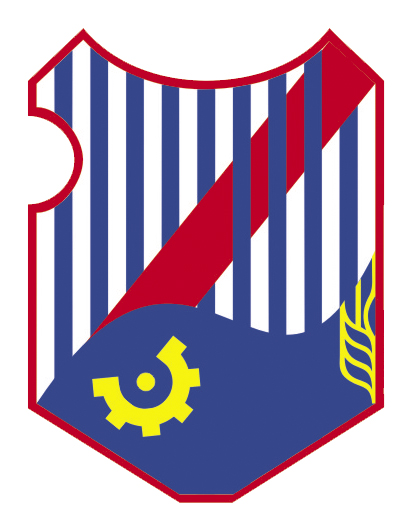 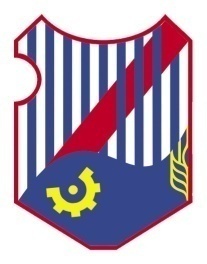 ЛОКАЛНИ АКЦИОНИ ПЛАНЗА УНАПРЕЂЕЊЕ ПОЛОЖАЈАИЗБЕГЛИЦА,ИНТЕРНО РАСЕЉЕНИХ ЛИЦА,ПОВРАТНИКА ПО ОСНОВУ СПОРАЗУМА О РЕАДМИСИЈИ, ТРАЖИЛАЦА АЗИЛА И МИГРАНАТА У ПОТРЕБИ БЕЗ УТВРЂЕНОГ СТАТУСА НА ТЕРИТОРИЈИОПШТИНЕ ВЕЛИКО ГРАДИШТЕУ ПЕРИОДУ ОД 2021.ДО 2025.мај 2021.годинеУВОДУВОДНА РЕЧ ПРЕДСЕДНИКА	Општина Велико Градиште је као заједница позната по високом степену толеранције и неговању општих хуманих принципа, да прихвати све оне који су долазили из разних крајева да се овде настане и живе или да привремено бораве до доношења коначне одлуке о свом даљем животу.За последње две и по деценије, од ратних збивања у бившим југословенским републикама и на Косову и Метохији, на територији општине Велико Градиште, прошло је преко хиљаду лица избеглих и интерно расељених лица кроз колективне центре. Велики део ове популације је остао да живи и интегрисао се у локалној заједници, међутим остао је незнатан број породица, који живи у изузетно тешкимсоцијално  материјалним условима.Немају решено стамбено питање, без прихода су или са минималним примањима недовољним да себи и својој породици обезбеде основне услове за живот.	Општина Велико Градиште је кроз Локални акциони план за период 2014-2018године, реализовала циљеве у смислу унапређења положаја избеглица и интерно расељених лица и то у већем обиму од планираног.Циљеви су остварени захваљујући средствима из буџета Републике Србије, донаторским средствима и средствима из буџета општине Велико Градиште.Постигнути резултати су у великом значају произвели позитивне промене у животима избеглица, интерно расељених лица који су се определили да живот наставе у нашој средини.Остваривањем циљева Локалног акционог плана не само да су побољшани услови становања нашим суграђанима, већ је повећан и ниво њихове социјалне укључености у живот локалне заједнице.На овај начин локална заједница пружа додатну друштвену подршку избеглицама, интерно расељеним лицима, тражиоцима азила и мигрантима  у потреби без утврђеног статуса као рањивим категоријама становништва.	Израдом новог Локалногакционог плана препознате су основне потребе избеглих и интерно расељених лица, повратника по Споразуму о реадмисији, тражилаца азила и миграната у потреби без утврђеног статуса за  период 2021.-2025. године, који је наставак општег стратешког приступа локалне самоуправе развоју општине и побољшању услова живота свих грађана.Овај документ јасно наглашава да је један од приоритета свих нас који управљамо општином Велико Градиште да обезбедимо боље услове живота за све избегле, интерно расељене, тражиоце азила и мигранте у потреби без утврђеног статуса који су нашли уточиште у општини Велико Градиште.	Протеклих неколико година уназад кроз нашу земљу на путу за Европску унију је прошло више стотина хиљада миграната, претежно из земаља Блиског и Средњег истока, али и из афричких земаља, који су напустили своје домове што због ратних дејстава, што због екстремног сиромаштва.После затварања тзв.балканске руте, у нашој земљи борави више хиљада тражилаца азила, као и миграната у потреби без утврђеног статуса.Правци деловања локалне заједнице ће и даље бити оријентисани на унапређењу услова живота избеглица, интерно расељених лица и повратника у општинској средини као и на стварање услова за јачање толеранције и разумевања потреба и културолошких разлика тражилаца азила и миграната у потреби без утврђеног статуса.	Израдом овог плана, локална самоуправа изражава спремност да активно учествује у решавању актуелних проблема ових категорија становника што указују наменска средства која ће бити издвојена буџетом општине Велико Градиште за реализацију Локалног акционог плана у периоду имплементације.	Захваљујем се Комесаријату за избеглице и миграције Републике Србије и свим донаторима на значајним средствима опредељеним општини Велико Градиште, као и стручним службама на оствареним резултатима у овој области и изради овог планског документа.Уверен сам, да ће план користити свим актерима укљученим у његову реализацију да појачају своје активности и постигну још веће успехе.ПРЕДСЕДНИК OПШТИНЕВелико Градиште					Драган МилићШТА ЈЕ ЛОКАЛНИ АКЦИОНИ ПЛАН АКТИВНОСТИ ЗА УНАПРЕЂЕЊЕ ПОЛОЖАЈА ИЗБЕГЛИЦА, ИНТЕРНО РАСЕЉЕНИХ ЛИЦА, ПОВРАТНИКА ПО СПОРАЗУМУ О РЕАДМИСИЈИ, ТРАЖИЛАЦА АЗИЛА И МИГРАНАТА У ПОТРЕБИ БЕЗ УТВРЂЕНОГ СТАТУСА	Под процесом локалног акционог планирања унапређења положаја избеглих и интерно расељених лица (у даљем тексту. ИРЛ), тражилаца азила и миграната у потреби без утврђеног статуса, подразумевамо процес доношења одлука о томе које промене значајне за живот  ових мигранстских група намеравамо да остваримо у свом локалном окружењу у току предвиђеног временског периода.Тај процес се заснива на индентификовању најбољег начина ангажовања капацитета свих социјалних актера у заједници у планирању и примени плана.Локални акциони план посматрамо као резултат процеса планирања или планску одлуку којом су дефинисани основни начини остваривања циљева развоја ове области живота локалне заједнице, који подразумевају планирање, реализацију, праћење, контролу и процену успешности активности.Локална самоуправа има кључну улогу у иницирању и реализацији развојног и планског приступа.У оквиру овог документа под појмом:избеглице, а у складу са Конвенцијом УН о статусу избеглице (1951), подразумевају се она лица, која су из основаног страха да ће бити прогоњена због своје расе, националне припадности, припадности одређеној друштвеној групи или због политичког уверења, напустила своју државу и не могу, или због поменутог страха, не желе да се у њу врате.Појам избеглице је Протоколом о статусу избеглице УН ( 1967) је проширен и на особе које су биле изложене ратним страдањима или другим облицима насиља и зато одлучиле или биле принуђене да напусте своју државу. На лица која су због наведених разлога напустила територије бивших република СФРЈ примењује се Закон о избеглицама и Закон о изменама и допунама закона о избеглицама.интерно расељена лица (ирл), подразумевају се сва лица која су била изложена присилном напуштању својих домова и расељавању  у оквиру међународно признатих граница своје државе. Разлози због којих су били присиљени да напусте своје домове могу бити различити: рат, насиље, угрожавање људских права, политички прогон или природне катастрофе ( земљотрес, поплава и сл.).Зато што се налазе у оквиру граница своје земље, могућности њихове међународне заштите су ограничене.Иако их, за разлику од избеглица, не штити Конвенција УН, штите их национални закони, међународно хуманитарно право и међународни правни акти у области људских права.повратници по основу Споразума између Републике Србије и Европске заједнице о реадмисији лица која незаконито бораве (у даљем тексту: Споразум о реадмисији), су сви они држављани Републике Србије који не испуњавају или више не испуњавају важеће услове за улазак, боравак или настањење на територији државе чланице ЕУ, уколико је доказано или ако је могуће на основу поднетих prima facie доказа веродостојно претпоставити да је то лице држављанин Србије.То су лица која су се добровољно или присилно вратила у Републику Србију из држава ЕУ у којима су неосновано боравила.тражиоци азила су страни држављани који су, у складу са важећим законима, затражили неки од облика међународне заштите на територији Републике Србије а о чијем захтеву није донета коначна одлука.Азил је право на боравак и заштиту, које има странац, коме је на основу одлуке надлежног органа, који је одлучивао о његовом захтеву за азил у Републици Србији, одобрено уточиште или други облик заштите предвиђен Законом о азилу.мигранти у потреби без утврђеног статуса  су лица пореклом са подручја Блиског и Средњег истока и Африке, која немају регулисан статус на територији Републике Србије, а која су у Републику Србију ушла из неке од суседних земаља.	У складу са повећаним приливом миграната, Влада Републике Србије је 18.јуна 2015.године основала Радну групу за решавањепроблема миграционих токова, коју чине министарства, укључујући и комесара Комесаријата за избеглице и миграције.Радна група је формирана са задатком да прати, анализира и разматра питања мешовитих миграционих токова у Републици Србији, са посебним освртом на проблеме у овој области, даје анализе стања и предлоге мера за решавање уочених проблема и усклађивање ставова надлежних државних органа и других организација и институција, које се баве питањем мешовитих миграционих токова.	Имајући у виду присутност великог броја миграната на територији Републике Србије, чији статус није решен, као и могућност њихове присутности и на територији општине Велико Градиште, потребно је да се предузму мере у складу са одлукама које донесу надлежне институције и Радна група.Мере првенствено треба да буду усмерене на стварање услова за јачање толеранције и разумевања потреба тражилаца азила и миграната у потрeби без утврђеног статуса унапређењем квалитета живота локалне заједнице кроз побољшање комуналних услуга, опремање простора за здравствене, едукативне, културно-уметничке и друге услуге, али првенствено континуираним подизањем сензибилитета и отклањања предрасуда и страха локалне заједнице као средине кроз организовање округлих столова, тематских радионица и других сродних активности усмерених на разумевање културолошких различитости између тражиоца азила односно миграната у потреби без утрврђеног статуса и домицијалног становништва.	Стратешки оквир локалног акционог плана одређен је у складу са политиком и правцима деловања дефинисаним Националном стратегијом за решавање питања избеглих и интерно расељених лица и другим националним стратешким документима од заначаја за ову област.Креирање и спровођење локалних акционих планова за унапређење избеглих, интерно расељених лица, повратника, тражилаца азила и миграната у потреби без утврђеног статуса има за циљ смањење сиромаштва и социјалне искључености осетљивих друштвених група.	Израда Локалног акционог плана за унапређење положаја избеглих, интерно расељених лица, повратника, тражилаца азила и миграната у потреби без утврђеног статуса на територији општине Велико Градиште, произашла је као наставак проналажења решења за збрињавање и решавање потреба избеглих, интерно расељених лица, тражилаца азила и миграната у потреби без утврђеног статуса, дефинисаних планом у периоду 2010. -2013.године,планомза период 2015.-2018.године и планом за период 2021. – 2025.године, узимајући у обзир анализиране потребе током 2019/2020.године.	Локални акциони план за унапређење положаја избеглица,ирл, тражилаца азила и миганата у потреби без утврђеног статуса се доноси на период од четири године.         Процес израде Локалног акционог плана за унапређење положаја избеглица, ирл, повратника, тражилаца азила и миграната у потреби без утврђеног статуса на територији општине Велико Градиште, заснива се на интерактивном приступу, чије су основне катрактеристике да је:локални – спроведен у локалној заједници и уважава локалне специфичности;партиципативан – укључује различите битне актере процеса друштвено организоване подршке избеглицама, ирл, тражиоцима азила и мигрантима у потреби без утврђеног статуса у локалној заједници;утемељен на реалним околностима, расположивим ресурсима и потребама избеглица, ирл, тражилаца азила и миграната у потреби без утврђеног статуса;прилагођен ситуацији у локалној заједници, актерима и позитивној промени којој се тежи;користи савремене методе планирања и анализе свих важних елемената потребних за доношење одлука иподстиче одговаран однос различитих друштвених актера у локалној заједници.       Носилац процеса израде Локалног акционог плана и предлагач овог документа је локални Савет за миграције, формиран решењем Општинског већа општине Велико Градиште бр.02-63/2020-01-4 од16.11.2020.године( у даљем тексту: Савет), а чине га представници локалне самоуправе и институција које се на локалном нивоу баве питањима миграција(Црвени крст, Центар за социјални рад oпштине Велико Градиште и Голубац,Полицијска станица, Дом здравља, Национална служба за запошљавање).      За израду Локалног акционог плана, прикупљање и анализу основних података о положају и потребама избеглица, ирл, повратника, тражилаца азила и миграната у потреби без утврђеног статуса на територији општине Велико Градиште, коришћени су следећи извори: резултати интервјуа са потенцијалним корисницима/цама, статистички подаци, извештаји, документа и подаци Комесаријата за избелице и миграције Републике Србије, Црвеног крста, Центра за социјални рад, Националне службе за запошљавање и др.Улога Савета је да:прати и извештава Комесаријат за избеглице и миграције Републике Србије и органе управљања општине о миграционим кретањима на територији јединице локалне самоуправе;предлаже програме, мере и планове активности ради ефикасног управљања миграцијама;координира радом оних органа на локалном нивоу, чији је рад значајан за област управљања миграцијама;пружа податке од значаја за израду стратешких докумената из области миграција;обезбеди неопходне податке о броју и положају наведених циљних група на територији општине;креира планове и конкретне мере за унапређење положаја избеглица, ирл, повратника, тражиоца азила и мигрантима у потреби без утврђеног статуса;размењује информације и учествује на састанцима значајним за процес планирања;дефинише циљеве и правце развоја и остварује сарадњу са различитим релевантним републичким и локалним партнерима;планира, прати реализацију и оцењује успешност примене локалног акционог плана и предузима друге радње у области управљања миграцијама на територији града у складу са Законом о управљању миграцијамаОДЛУКА О УСВАЈАЊУЗАХВАЛНОСТ УЧЕСНИЦИМА /ЦАМА У ПРОЦЕСУЛОКАЛНОГ АКЦИОНОГ ПЛАНИРАЊА	У циљу израде Локалног акционог плана за унапређење положаја избеглих, ирл, повратника, тражилаца азила и миграната у потреби без утврђеног статуса на територији општине Велико Градиште, формирана је радна група коју чине представници/це локалне самоуправе као носици процеса израде, укључујући и повереника за избеглице и интерно расељена лица као и институције на локалном нивоу ( Центар за социјални рад општине Велико Градиште и Голубац, Црвени крст Велико Градиште),који делују у локалној заједници, коју је предложио Локални савет за миграције.Састав радне групе:Слађан Марковић, заменик председника општине, председник,Сања Стојадиновић, начелница Општинске управе општине Велико Градиште, чланВесна Милановић, руководилац Одељења за општу управу Општинске управе општине Велико Градиште, чланЈелена Пантић, руководилац Одељења за финансије Општинске управе општине Велико Градиште, чланЈасмина Штрбац, руководилац Одељења за локални економски развој Општинске управе општине Велико Градиште, чланДанијел Живановић, в.д. директор Центра за социјални рад општине Велико Градиште и Голубац, чланСузана Ђорђевић, руководилац Одељења за друштвене делатности и заједничке послове Општинске управе општине Велико Градиште, чланОливер Стојановић, секретар Црвеног крста Велико Градиште, чланЈелена Богдановић, повереник, члан.Улога Радне групе је:Анализа стања, анкетирање заинтересованих страна/циљних група;Прикупљање статистичког материјала и релевантних докумената за потребе израде ЛАП-а;Формирање полазне тачке на основу анализе анкета и прикупљеног материјала;Дефинисање приоритетних циљних група;Утврђивање активности, индикатора, верификатора и одговорности;Планирање потребних ресурса за реализацију ЛАП-а и Утврђивање механизма имплементације и вредновања ЛАП-а.	Захваљујемо се свим члановима Радне групена учешћу у процесу планирања, представницима различитих институција, организацијама и групама, укључујући и потенцијалне кориснике који су учествовали у консултативном процесу, Комесаријату за избеглице и миграције Републике Србије на стручној подршци и учешћу у изради Локалног акционог плана.РЕЗИМЕ/САЖЕТАК	Локални акциони план за унапређење положаја избеглих, ирл, повратника по Споразуму о реадмисији, тражилаца азила и миграната у потреби без урврђеног статуса на територији општине Велико Градиште у периоду од 2021-2025.године је стратешки документ који изражава дугорочна опредељења локалне самоправе да побољша услове живота и могућности за интеграцију наведених група у локалној заједници.	Према подацима Комесаријата за избеглице и миграције Републике Србије и свеобухватној анализи ситуације у општини Велико Градиште, Локални акциони план је усмерен на све особе које су биле изложене присилним миграцијама и егзистенцијалним потешкоћама а бораве на територији општине Велико Градиште. Према подацима из евиденција укупан број избеглих лица је 300, ирл је 50, повратника није било.До израде овг Локалног акционог плана, на територији општине Велико Градиште нису регистровани тражиоци азила и мигранти у потреби без утврђеног статуса.	Општи циљ Локалног акционог плана је побољшање социјално економског положаја избеглих, ирл, повратника, тражилаца азила и миграната у потреби без утврђеног статуса на територији општине Велико Градиште кроз програме за побољшање услова становања и економског оснаживања породица избеглица, ирл и повратника и стварање услова за јачање толеранције и разумевање потреба тражилаца азила и миграната у потреби без утврђеног статуса кроз континуирано спровођење активности усмерених на разумевање културолошких разлика и средине, развојем дијалога и организовањем тематских радионица, округлих столова и других активности у смислу отклањања предрасуда и бољем разумевању потреба миграната.	Специфични циљ 1: У периоду 2021-2025.године, стамбено збринути најмање 5 породица избеглица иирл кроз пројекте куповине сеоских домаћинстава са окућницом односно одговарајуће непокретности намењене становању,	 Специфични циљ 2: У периоду 2021-2025.године, стамбено збринути најмање 3 породице избеглица и ирл кроз пројекте доделе монтажних кућа, које би се поставиле на плацеве у њиховом власништву;	Специфични циљ 3: У периоду 202-2025.године, стамбено збринути најмање 3 породице избеглица и ирл доделом грађевинског материјала за адаптацију старих неусловних стамбених објеката или завршетак започете градње стамбеног објекта;	 Специфични циљ 4:У периоду 2021-2025.године, стамбено збринути најмање 4 породице избеглица кроз програм изградње стамбеногобјектаса могућношћу откупа на плацу коју би доделила општина Велико Градиште;	Специфични циљ 5:У периоду 2021-2025.године, економски оснажити и помоћи осамостаљивање најмање 15 породица избеглица и ирл кроз програме доходовних активности у сарадњи са Националном службом за запошљавање.	 Специфични циљ 6:  У периоду 2021-2025.године, стварати услове за јачање толеранције и разумевање културолошких различитости између тражилаца азила и/или миграната у потреби без утврђеног статуса и примајуће средине развојем и организовањем тематских радионица, округлих столова и других активности усмерених ка отклањању предрасудаи бољем разумевању потреба миграната.	Процењено је да ће за реализацију Локалног акционог плана за унапређење положаја избеглица, ирл, повратника по споразуму о реадмисији, тражилаца азила и миграната у потреби без утврђеног статуса на територији општине Велико Градиште у периоду од 2021.до 2025.године укупно бити потребно 24.165.000,00 динара.Средства за реализацију циљева Локалног акционог плана, обезбеђиваће се из различитих извора: делом из буџета Републике Србије, делом из донаторских буџета, учешћем из буџета општине, односно кроз пројекте, који ће се развити на основу овог плана, као ииз других доступних извора.ПОГЛАВЉЕ 1 : ОПШТИ ПОДАЦИ О ОПШТИНИ ВЕЛИКО ГРАДИШТЕ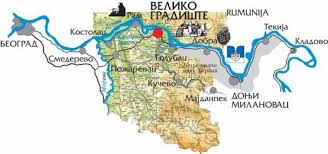 Слика 1: Положај општине Велико ГрадиштеПовршина општине:	Површина територије општине се простире на 344км². Налази се на надморској висини од 81 метара.У погледу рељефа подручје општине је претежно равничарско јер је преко 60% чине равнице.Више брежуљкасто земљиште чини 25%, абрдско подручје само 15% укупне површине.Највиша узвисица је Липовачка, висока 362 метра, а најнижа тачка је ушће Пека са надморском висином од 68 метара.Географски подаци:	Општина Велико Градиште је град и седиште општине Велико Градиште у Браничевском округу, у подножју Карпата и Хомољских планина, на уласку у Ђердапску клисуру. Граничи се на западу са општином Пожаревац, на југу и југозападу са општином Мало Црниће, на југоистоку са општином Голубац. Лежи на обалама Дунава и Пека, док се у близини од 3км удаљености од центра града налази познато туристичко одредиште Сребрно језеро.Река Дунав на северу представља границу са Румунијом. У непосредној близини ушћа Пека у Дунав налази се пешчани рт, једино више земљиште на простору од Рама до Голупца на коме је изграђено Велико Градиште. До изградње насипа на обалама Дунава и Пека околни простор је био често поплављан.Сада је одбрамбени насип лепо шеталиште обалом Дунава.	Друга значајна компонента  је близина Ђердапске клисуре и то што кроз Велико Градиште пролази магистрални пут Ђердапска магистрала, који је доста фреквентан и њиме се креће све већи број домаћих и страних туриста.	Трећа значајна компонента је да се на само 3км²од Великог Градишта налази Сребрно језеро, туристички драгуљ  општине.Сребрно језеро настало преграђивањем рукавца Дунава, дугачко је 14км, широко око 300 метара и просечно дубоко 8-9 метара.Поред њега је изграђено викенд насеље и туристичко рекреатаивни комплекс Бели Багрем са бројним смештајним капацитетима, ресторанима, аква парком и спортским теренима.         Четврта значајна компонента је тврђава Рам на обали Дунава у истоименом селу, удаљена 25км од Пожаревца, односно 15км од Великог Градишта.Смештена је на стени која се са североисточне стране спушта ка Дунаву.	Поред друмског развијен је и речни саобраћај.Дунав је река која протиче кроз Велико Градиште и повезује Европу са Црним морем, тако да Градиштанско пристаниште прихвата бродове свих величина и намена од луксузних туристичких до транспортних баржи и шлепова.ДЕМОГРАФСКА СЛИКА	Центар и седиште општине је Велико Градиште- насеље градског типа, док су остала насеља сеоског типа.	Према подацима пописа становништва из 2011.године на територији саме општине живи 17.559 становника.Седиште општине Велико Градиште броји око 6000становника и представља административни, привредни и културни центар oпштине Велико Градиште. На привременом раду у иностранству налази се преко 5.658 грађана.	Становништво у општини Велико Градиште  је распоређено у 26 насељених места, 25 катастарских општина и 25 месних заједница.	Упоредни преглед броја становника на територији општине Велико Градиште:Табела 1: Приказ насељених места са површинама у км² и бројем становника	Према попису 2002.године, на територији општине Велико Градиште је пописано 20659 становника укључујући и оне који су на привременом раду у иностранству.	Према попису из 2011.године, на територији општине Велико Градиште је пописано 23.293 становника са сталним пребивалиштем, односно присутних становника 17.559 а 5658 становника који су на привременом раду у иностранству. 	Према статистичким подацима апсолутни пад становништва 2011-2002 износи -3.100, са индексом 85,0 ( 2002=100), што се уклапа у слику општег стања на подручју региона.	Старосна структура становништва је таква да је све већи број старачких домаћинстава, а посебно пораст броја породица које су брачни парови без деце указује на изражен процес демографског старења, где је чак 48,7% становништва у сеоским насељима старије од 40 година.Забрињавајуће размере овог процеса огледају се чињеницом да је у селима општине Велико Градиште сваки други становник старији од 40 година, односно сваки четврти старији од 60 година.	Општина Велико Градиште је 2018.године била мање погодна у погледу квалитета живота, што показује чињеница да је била сврстана међу слабије развијене општине у неколико области у оквиру индекса друштвеног развоја. Године 2018.просечна старост у Великом Градишту је износила 45,5 година.У периоду од 2011.до 2018.године укупни индекс зависности становништва је порастао са 52,06% а индекс зависности старих са 29,62% на 42,3%.          Општина Велико Градиштеје  у циљу подизања наталитета и побољшања лоше демографске слике, покренула низ мера које су садржане у Одлуци о финансијској подршци породици и деци на територији општине Велико Градиште, (Сл.гласник општине Велико Градиште бр.16/2018) са изменама закључно са 2021.годином.Одлуком су уређена права грађана на територији општине Велико Градиште,услови и поступак за остваривање права, начин финансирања и обезбеђивање средстава.Права грађана која се уређују овом Одлуком су:Право на опремање новорођенчета и додатно опремање новорођенчетаПризнаје се једном од родитеља који имају пребивалиште на подручју општине Велико Градиште од најмање једне године, пре рођења детета и то:за свако рођено дете по 10.000,00 динараПраво на помоћ породициПраво на помоћ породици за сваки новосклопљени брак између супружника ако један од њих има пребивалиште на територији општине Велико Градиште, дуже од једне године у износу од 20.000,00 динара под условом да је брак склопљен на територији општине Велико Градиштеи да су оба супружника млађа од четрдесет пет година.Право на накнаду трошкова за вантелесну оплодњу Накнаду за вантелесну оплодњу може остварити породица (брачни и ванбрачни другови) која има пребивалиште на територији општине Велико Градиште, најмање 2 године, од дана подношења захтева, која због стерилитета или привремене неплодности нема деце, а у поступку је вантелесне оплодње пред надлежном здравственом установом.Породици се врши накнада трошкова за вантелесну оплодњу, укључујући и трошкове за неопходне лекове.Накнада трошкова за вантелесну оплодњу може остварити породица највише два пута уз услов да су претходно најмање три пута били у Програму и поступку оплодње коју је финансирао надлежни Фонд за здравствено осигурање.Право на бесплатне услуге предшколске установе (вртића)Право н бесплатно коришћење услуга у предшколској установи (вртићу) има свако треће и наредно дете у породици са пребивалиштем на територији општине Велико Градиште.Деца предшколског узраста из материјално угрожених породица, као и деца без родитељског старања, деца са инвалидитетом која нису остварила право у складу са чл.34.,35. и 36. Закона о финансијској подршци породици са децом, имају у зависности од материјалног положаја породице, право на регресирање трошкова боравка у предшколској установи која има решење Министарства надлежног за послове просвете о верификацији.Начин и услове регресирања трошкова утврђује надлежни орган јединице Локалне самоуправе.Право на новогодишњи поклон првом рођеном детету у Новој години,Право на пакет за ђаке првакеПраво на пакет за ђаке прваке припада сваком детету које први пут уписује први разред Основне школе која се налази на територији општине Велико ГрадиштеПраво на набавку уџбеника за треће и свако наредно детеПородица са троје и више деце, за треће и свако наредно дете има право на новчану накнаду за куповину уџбеника, уколико дете редовно похађа школу и имају пребивалиште на територији општине Велико Градиште.Право на награду ученику за остварене резултате током редовног школовањаПраво на награду има ученик који је заузео једно од прва три места на Републичким такмичењима из области знања и спорта, а који је уписан у школу са територије општине Велико Градиште.Право на награду реализује се исплатом новчаних средстава или давањем поклона у одређеној вредности.Право на награду за најбољег студентаУ циљу постизања бољег успеха на студијама, развијања интересовања за научно-истраживачки и стручни рад студената, општина Велико Градиште, додељује две награде за најбоље редовне студенте са територије општине Велико Градиште.Награде су новчане и додељују се на посебној свечаности.	Основни подаци о становништву:	На територији општине Велико Градиште је регистровано укупно 5.809 домаћинстава и 10.033 станова.Становништво према старосним групама и полу 2018-2019.Извор: Витална статистика РЗССтановништвона територији општине Велико Градиште према националној припадностиИзвор: Попис становништва РЗС 2011.годинеЕКОНОМИЈАПодаци о незапослености и запошљавању у 2019.годиниПОЉОПРИВРЕДА	Становништво општине Велико Градиште се бави и пољопривредом, која чини окосницу привредног развоја.Од 32.820 хектара, колико заузима општина Велико Градиште структура земљишта је следећа: пољопривредно земљиште 83% шуме 11% и неплодно земљиште 6%. У структури привреде најзначајније место има пољопривреда, па се на ораничним површинама претежно гаје кукуруз, пшеница, индустријске културе, воће и поврће.Највећи део површина је обрадиво земљиште са баштама, ораницама и виноградима.Некада је овај крај био веома богат шумама, међутим оне данас захватају око 200 хектара.Преовладава релативно млада багремова шума по којој је познато излетиште Бели Багрем добило име.Од села Рама преко Затоња, Великог Градишта и Пожежена, све до Голупца простире се Рамско-голубачка пешчара, укупне дужине 70 километара.Општина обилује и бројним ловним теренима у којима преовладава ниска дивљач, а у изобиљу има и пернате дивљачи.Села у доњем току реке  Пек, села  Триброде, Царевац, Кусиће, позната су као села надалеко познатих повртлара који се могу срести на пијацама широм Србије.Пољопривредници овог краја су и врсни произвођачи здраве хране. Села Острово и Царевац, Кумане и још нека села позната су по чувеном пасуљу „ градиштанац“.Сточари овог краја претежно гаје краве, свиње и живину.Бројчани приказ стања у пољопривреди  у току 2012. годинеИзвор: Попис пољопривреде РЗСАнгажована радна снага у 2012.годиниИзвор: Попис пољопривреда РЗСКоришћено пољопривредно земљиште, 2012.( у hа)Извор: Попис пољопривреде РЗСОБРАЗОВАЊЕ и образовне институцијеПредшколско васпитање:	Васпитање и образовање деце предшколског узраста од шест месеци до поласка у основну школу, на територији општине Велико Градиштеобавља Предшколска установа „Мајски цвет“.Установа ради у једном објекту у општинском центру и десет подручних васпитних група.Објекат у Великом Градишту (капацитета 300 деце) задовољава смештајне капацитете и све групе су попуњене у складу са стандардима.У главном објекту ради укупно 12 васпитних група (4 јаслене и 8 предшколских).У сеоским местима Мајиловац, Сираково, Курјаче, Пожежено, Затоње, Царевац, Кисиљево, Тополовник, Макце и Десине се предшколско образовање реализује у оквиру васпитних група капацитета од двадесеторо деце која се налазе у просторијама основних школа, осим  школа у Мајиловцу и Сиракову која имају наменски саграђене просторе и група у селу Пожежено која је смештена у Дому култруре/Месне Заједнице.	Предшколска установа последњих година прима сву децу која конкуришу за упис у вртић.Деца се примају током целе године,а деца из ромских породица које су социјално угрожене бораве у вртићу о трошку локалне самоуправе.Основно образовање:	Основно образовање деца стичу у 3 основне школе са укупно 22 издвојених одељења и једним специјалним одељењемза децу ометену у развоју, Основна школа „Иво Лола Рибар“ у Великом Градишту је највећа школа у општини Велико Градиште са више од 1.000 ученика где се настава одвија у две смене.У свом саставу има 10 издвојених одељења у месним заједницама и Школу за децу ометену у развоју од I до VIII разреда у школи у Великом Градишту. Издвојена одељења у месним заједницама Рам, Острово, Бискупље, Кисиљево, Кумане, Тополовник, Пожежено и Кусиће, представљена су појединачним комбинованим одељењима од I до  IVразреда, док су у селима Триброде и Затоње ученици распоређени у два комбинована одељења од I до IV разреда.Школа поседује добро опремљене кабинете, библиотеку и зубну амбуланту.Друга основна школа на територији општине је Основна школа „Миша Живановић“ која је матична школа у Средњеву са преко 200 ученика.Ова школа је разуђена, има девет истурених комбинованих одељења од  I до  IV разреда и то у насељима: Макце, Дољашница, Чешљева Бара, Гарево, Царевац ( 2 одељења), Камијево, Десине (2 одељења), Печаница и Љубиње.Школска зграда централне школе је у лошем стању и не постоји простор за предшколску групу и кабинетску наставу.Учионице не задовољавају у потпуности потребе савремене наставе, а просторија за библиотеку, архиву, административно особље и фискултурна сала су неадекватне по својој структури и величини.Недалеко од овог објекта 1998.године започета је градња нове школе, која још увек није завршена.Поред исте је урађен терен за кошарку, рукомет и мали фудбал. Трећа основна школа на територији општине Велико Градиште је Основна школа“ Вук Караџић“ у Мајиловцу у којој су образовно-васпитни и други облици рада организовани тако да се настава одвија у одељењима од I до IV разредау насељима Сираково, Курјаче и Ђураково.Матична школа поседује кабинете, библиотеку, специјализоване учионице и два савремено опремљена информатичка кабинета са интернет везом.Издвојена одељења смештена су у засебним објектима ( саграђеним почетком 1990.година), са по две учионице, засебном просторијом за децу предшколског узраста, мокрим чворовим, асфалтираним двориштем и фудабалским игралиштима.Средње образовање:	Средње образовање ученици стичу у  Средњој школи „Милоје Васић“ у Великом Градишту.У њој, поред гимназије (четворогодишња) општег типа, постоји још 5 образовних профила: туристички техничар ( четворогодишња), трговац, конобар, кувар и посластичар (трогодишњи смерови) у складу са потребама локалних самоуправа Велико Градиште и Голубац, које у својим стратегијама развоја потенцирају развој туризма и угоститељства. Године 2017.године отворено је издвојено одељење Гимназије општег смера и Голупцу, школа располаже са 14 класичних учионица, библиотеком, фискултурном салом, медијатеком, кабинетом за хотелијерско пословање и две рачунарске учионице.ЗДРАВСТВЕНА    ЗАШТИТА	Становници општине Велико Градиште основну заштиту остварују у Дому здравља Велико Градиште и две истурене здравствене станице са апотекама у Мајиловцу и Средњеву.Дом здравља Велико Градиште пружа здравствену заштиту на примарном нивоу и то са са следећим службама Служба здравствене заштите одраслог становништва са хитном медицинском помоћи;Кућним давањем и поливалентном патронажом;Служба радиолошко- лабораторијске дијагностике;Служба здравствене заштите деце и школске деце;Специјалистичко-консултативна служба у оквиру које се пружа дијагностика из области интерне медицине и рехабилитације;Пнеумофизиолошке заштите;Офтамологије;Оториноалинголорије;Одељење гинекологије и Служба стоматолошке заштите.	Дом здравља ради 24 сата и збрињава, поред становника општине Велико Градиште, због потреба за пружањем услуга из одређених специјалности и становнике општина Голубац и Кучево.Здравствена заштита посебно је отежана у летњем делу године ( април- октобар) због повећаног броја становника ( повратника становника са привременим боравком у иностранству) и већег броја туриста на овом подручју.УСТАНОВЕ   КУЛТУРЕ,  УМЕТНОСТИ  И  СПОРТА	У општини Велико Градиште делују три установе културе:Народна библиотека „ Вук Караџић“: која поседује велики број књига и друге архивске и некњижне грађе, као и вишенаменску читаоницу у којој се одржавају разноврсне културне активности и манифестације као што су књижевни сусрети, промоције, радионице, изложбе, обележавају значајни јубилеји и датуми.Библиотека има и издвојено дечије одељење за најмлађе кориснике, а и богату завичајну збирку.У холу библиотеке се налази галерија Милана Бесарабића, познатог српског вајара.Народни музеј Велико Градиште: основан 2012.године, проучава, документује, штити и чува збирке археолошког, историјског и уметничког карактера.Музеј има око 1.500 музејских јединица подељених у неколико сегмената: нумизматика, археологија, гравире, слике, иконе и употребни предмети (грађанско друштво са почетка XX века у Србији) и куриозитети;Културни центар „ Властимир Павловић Царевац“: који у свом саставу има фолклорну, драмску и музичку секцију и где активно ради Ансамбл народних игара и песама „ Властимир Павловић Царевац“, Аматерско позориште „ Жанка Стокић“. Поред Културног центра на територији општине, у сеоским насељима постоје и 22 Дома културе.Ови објекти су већином у лошем стању ( неки и потпуно запуштени и само се повремено користе.У Великом Градишту делује  неколико ромских удружења, са посебним акцентом на традицији и облицима нових културних образаца.СПОРТ   И   РЕКРЕАЦИЈА	У области спорта и рекреације у општини главну улогу имају :Јавна установа Спортски центар Велико Градиште иСпортско друштво „ВГСК“	На територији општине Велико Градиште постоје следеће непокретности: спортска хала са управном зградом, главни фудбалски терен, помоћни фудбалски терен, тениски терен, полигон за мале спортове и mini pitch терен, Поред спортских терена  у центру општине у сеоским насељима се налази још 18 фудбалских терена ( Средњево, Печаница, Сираково, Тополовник, Затоње, Кисиљево, Камијево, Бискупље, Мајиловац, Курјаче, Макце, Рам, Љубиње, Пожежено, Кумане, Царевац, Кусиће и Десине).Спортско друштво „ВГСК“ представља окосницу развоја спорта и у свом саставу има девет спортских клубова. На локацији Бели Багрем (Сребрно језеро) налази се уређено купалиште са  неколико терена за мале спортове ( део акваторије језера резервисан је за ватерполо на отвореном).На Сребрном језеру постоји и кошаркашки комплекс- кошаркашки камп „ ТЕО4“ и терен за одбојку на песку.Такође је изграђена спортска хала на Сребрном језеру, која је од скоро у употреби.СОЦИЈАЛНАЗАШТИТА	Установа за социјалну заштиту грађана локалне заједнице налази се у згради Скупштине општине, Центар за социјални рад општине Велико Градиште и Голубац, чија је сврха обезбеђивање свеобухватне социјалне заштите и помоћи најугроженијем становништву локалне заједнице.Брига о социјално угроженима и старима је један од важних аспеката друштвеног развоја, тако да је удео корисника новчане социјалне помоћи у укупном броју становника на  територији општине Велико Градиште у  2018.години био 2,5% , што је мање од 3,5% , колико је износио удео корисника новчане социјалне помоћи на нивоу Републике Србије.Просечна пензија у Великом Градишту је 16.035 динара.Расходи за социјално осигурање и социјалну заштиту по становнику су порасли у периоду 2011-2018.године са 443,00 динара на 750,00 динара.ТУРИЗАМ	Због самог положаја Великог Градишта и Сребрног језера, смештеног на улазу у Ђердапску клисуру, које са северне стране лежи на десној обали Дунава, природној граници са Румунијом, а источно на ушћу Пека у Дунав је самим тим атрактивно за авантуристе и туристе из свих крајева света. Реке Пек и Дунав као и Сребрно језеро су најзначајнији туристички потенцијали као и Рамска тврђава и манастир Нимник.Сребрно језеро као најзначајнији потенцијал сваке године постаје све препознатљивија туристичка дестинација, због чега га називају Српским морем.У току сезоне плаже су пуне купача, шеталиште које се простире дуж читавог Сребрног језера је препуно а на самом шеталишту се налазе ресторани, барови, кафићи и неколико спортских терена као што је ватерполо терен.На Сребрном језеру туристи могу уживати у дружењу на спортским теренима ( голф, тениски, кошаркашки и терен за одбојку на песку), посетити кафане и ресторане, шетати „дамом“ која раздваја језеро и Дунав, где могу возити бицикл или туристичким бродом.Осим тога што Сребрно језеро туристи посећују због самог језера, које је последњих десетак година реконструисано и изграђено, природне лепоте, одмор крај река, спорт и рекреација су само поједини ресурси који стоје на располагању.	Општина Велико Градиште представља своју шаренолику туристичку понуду како у природним тако и у културним потенцијалима.У непосредној близини налазе се три тврђаве ( Голубачка, Рамска и Смедеревска), посета Раму обухвата „најлепши залазак сунца“ уз саму средњевековну тврђаву и шетњу по Горици до остататака Римског војног логора Ледерате или Келтског светилишта.ОРГАНИЗАЦИОНА   СТРУКТУРА ОПШТИНЕ   ВЕЛИKO   ГРАДИШТЕ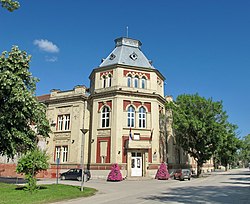 Слика 2: ЗградаскупштинеопштинеВеликоГрадиште	Правни извор делатности и овлашћења општине Велико Градиште чине Закон о локалној самоуправи и Статут општине Велико Градиште.Органи власти општине Велико Градиште су:Скупштина општине Велико Градиште као највиши орган власти, који извршава законодавне функције и чини је 35 одборника;Председник општине, представља и заступа општину и наредбодавац је за извршење буџета;Општинско веће има извршну власт, непосредно је одговорно за предлагање и извршавање одлука и других аката Скупштине, стара се о извршењу и располагању средствима из буџета иОпштинска управа Организационе јединице уокивиру  Општинске управе општине Велико Градиште:Одељење за општу управу;Одељење за друштвене делатности и заједничке послове;Одељење за финансије;Одељење за локални и економски развој;Одељење за урбанизам и имовинско –правне послове;Одељење за инспекцијске послове;Одељење локалне пореске администрације.Јавна предузећаи установе:ЈКП „Дунав Велико Градиште“Културни центар „Властимир Павловић Царевац“Туристичка организација Велико Градиште;Спортски центар Велико Градиште;Народна библиотека „Вука Караџић“;„Народни музеј“ Велико Градиште;Предшколска установа „Мајски цвет“ иДом здравља Велико Градиште.ПОГЛАВЉЕ 2: ПОДАЦИ О ИЗБЕГЛИЦАМА, ИНТЕРНО РАСЕЉЕНИМ ЛИЦИМА, ПОВРАТНИЦИМА, ТРАЖИОЦИМА АЗИЛА И МИГРАНТИМА У ПОТРЕБИ БЕЗ УТВРЂЕНОГ СТАТУСА НА ТЕРИТОРИЈИ ОПШТИНЕ ВЕЛИКО ГРАДИШТЕ	Појаве избеглиштва су изазвала ратна дешавања на територији бивших република СФРЈ.Велики број избеглица је услед тог процеса нашло уточиште на територији наше општине.Највећи избеглички талас је забележен у периоду август- октобар 1995.године, а највише интерно расељених лица са Косова и Метохије  је регистровано у периоду јун-август 1999.године.	Проблем смештаја избеглих лица настао је 1992.до 1995.године која су на подручје општине Велико Градиште избегла са територије Републике Хрватске и Босне и Херцеговине.Према подацима КИРС-а, на територији општине Велико Градиште, регистрован је следећи број избеглих породица:Табела: Број избеглих лица у општини Велико Градиште	Према евиденцији Општинске управе укупан број избеглица који су пристигли у Велико Градиште је 980, односно 105 породица.Старосна структура ових лица се кретала од 7 до 65 година.Према кадровској структури највећи бројчинили су квалификовани радници и индивидуални пољопривредни произвођачи, а само мали број је са високим образовањем.	Највећи проблем је била незапосленост, недостатак материјалних средстава и немогућност адекватног решавања стамбене ситуације – скученост простора, застарелост, нефункцоналност електричних и санитарних инсталација, нехигијенски услови становања, опасност од ширења зараза и других обољења психичке природе.	До краја 2006.године на територији општине Велико Градиште постојала су 3 колективна центра и то:Колективни центар – Дом културе Мајиловац;Стара основна школа у Курјачу иСредња школа у Великом Градишту.	У сва 3 Колективна центра су била смештена лица избегла из Р.Хрватске и Босне и Херцеговине.	У периоду од 1999.-2007.године, корисници ових центара су расељени у избегличко насеље у Великом Градишту на следећи начин:На основу програма Владе Републике Србије и Пилот пројекта УНХЦР-а, између Комесаријата за избеглицеи миграције Р.Србије, УНХЦР-а, СДР-а (као извршног партнера УНХЦР-а) и општине Велико Градиште, потписан је Споразум о пилот пројекту изградње избегличког насеља по принципу самопомоћи доделом  грађевинских пакета,додељено је земљиште на коришћење за 22 стамбених јединица у циљу решавања смештаја породичних  домаћинстава и трајне интеграције.Корисници из избегличког насеља су током 2017.годинеоткупили22 стамбене јединице од Комесаријата за избеглице и миграције Р.Србије и укњижили власништво на овим непокретностима.У току 2005.године потписан је Уговор о готовој градњи између Европске агенције за реконструкцију и ДРЦ, као њиховог извршног партнера, општине Велико Градиште која је доделила грађевинско земљиште и Комесаријата за избеглице и миграције за изградњу 7 стамбених јединица у циљу збрињавања породица избеглица из колективног центра Дома културе „Мајиловац“.Стамбени објекат је усељен у августу 2006.године.Корисници 7 стамбених јединица су у статусу закупаца, којима ће 2022.годинеОпштина понудити откуп истих.Поред горе наведеног у том периоду су збринуте две породице избеглих лица уз помоћ ИНТЕРСОС-а кроз пројекат откупа сеоских имања. У наведеном периоду општина Велико Градиште је уз финансијску и стручну помоћКомесаријата за избеглице и миграције Р.Србије решавала постојеће проблеме, тако да су самим тим сва три колективна центра угашена.	Према евиденцији повереништва општине Велико Градиште до данас интегрисано је 86 породица избеглица, односно 300 лица,   од тога 42,8% жена, старосне структуре од 25 до 89 година, који су се током свих претходних година интегрисали у локалној средини, тако што обављају приватне послове, већина их је  образовне структуре квалификованих радника за одређене занате, баве се претежно  баштованством и пољопривредом. Један део старије популације је остварио пензију са простора бивших република СФРЈ, док се један део издржава од социјалне помоћи.	Наведени подаци јасно говоре да се током година првобитан број избеглица смањивао из разлога што је већински део избеглих лица се одлучио за повратак у земљу порекла, а дрги део за интеграцију или пресељење у треће земље.	Општина Велико Градиште препознала је  проблеме преосталог броја избеглица, које планира да реши обезбеђивањем  стамбеног простора као и кроз програм помоћи у економском оснаживању, доделом опреме и алата за покретање сопствене делатности.	Према подацима КИРС-а, на територији општине Велико Градиште, регистрован је следећи број интерно расељених лица:Табела: Број интерно расељених лица у општини Велико Градиште	Према евиденцији повереништва Општинске управе општине Велико Градиште, регистровано је 50 интерно расељених лица, старосне структуре од 25 до 85 година, од којих је 18% жена, разних образовних профила, од занатлија до висикообразованих. Један део ирл чине запослена лица у државним органима, неки од њих се баве занатским пословима, односно раде приватно. Незнатан број ирл има пријављено боравиште на територији општине Велико Градиште, већи  део је пријавио пребивалиште. 	У сарадњи са НСЗ повереништво Општинске управе ће планирати потребе ирл за покретање сопствене делатности кроз доходовне активности и у том циљу радити на реализацији да се припомогну лица која су незапослена и која би започела сопствени посао.	Што се тиче ирл популације може се напоменути да лица која су се од 1999. године насељавала на територији Велико Градиште са простора КиМ су сопственим средствима обезбедила земљиште и започела градњу кућа, уз помоћ грађевинских пакета помоћи добијених из буџета Републике Србије преко Комесаријата за избеглице и миграције, делом из буџета општине Велико Градиште су завршили започете радове на кућама.	За сада нема евидентираних интерно расељених лица која су у потреби за стамбеним збрињавањем, а у колико се појаве, односно пријаве боравиште на територији општине Велико Градиште, локална заједница исказује спремност за решавање њихових проблема и потреба.	У периоду од 2007.-2020.године, општина Велико Градиште је стамбене проблеме избеглица и ирл решавала наследеће начине:У периоду од 2010.-2015.године, у циљу стварања и побољшања услова за становање и живот, средствима одобреним од Комесаријата за избеглице и миграције из буџета Републике Србије и учешћем опредељених средстава из буџета општине Велико Градиште реализовано је 52 пакета грађевинског материјала за породице избеглица и интерно расељених лица-2015.године је откупљено 7 сеоских домаћинстава са окућницом за породице избеглица  уз помоћ Регионалног стамбеног програма кроз заједнички вишегодишњи програм који спроводе Република Србија, Босна и Херцеговина, Црна Гора и Република Хрватска уз подршку ОЕБС-а и УНХЦР-а, финасиран средствима Европске уније, Сједињених Америчких Држава, Немачке, Италије, Норвешке, Швајцарске, Данске, Турске, Луксембурга, Кипра, Румуније, Словачке и Мађарске  у износу од 77 000 евра,-2017.године откупљено је 1. сеоско домаћинство са окућницом за породицу избеглица кроз програм, односно Уговор о  сарадњи између  Комесаријата за избеглице и миграције Републике Србије из средстава буџета Републике Србије и  опредељеним  средствима буџета општине Велико Градиште, у износу од 1.200.000,00 за кућу и 200.000,000 динара за мали грант,-2019.године је откупљено 1 сеоско домаћинство са окућницом за породицу избеглица кроз програм, односно Уговор о  сарадњи између  Комесаријата за избеглице и миграције Републике Србије из средстава буџета Републике Србије и  издвојеним  средствима буџета општине Велико Градиште у износу од 1.200.000,00 за кућу и 200.000,00 за мали грант,и-2020.године је откупљено 1 сеоско домаћинство за породицу избеглица са окућницом кроз програм, односно Уговор о сарадњи између Комесаријата за избеглице и миграције Републике Србије из средстава буџета Републике Србије и опредељеним средствима буџета општине Велико Градиште у износу од 1.200.000,00 динара за кућу и 200.000,00 динара за мали грант.	Из свега горе изнетог може се закључити да су Програми и пројекти који су до сада реализовани у општини Велико Градиште, омогућили  решавање проблема и потреба  становања(изградња индивудалних кућа - станова по принципу самоградње за 22 породица, изградња стамбене зграде за 7 породица, куповина сеоских домаћинстава за 12 породица избеглица, додељено је 52 пакета грађевинског материјала  породицама избеглица и ирл, кроз  Регионални пројекат RHP-8, компонента 3(централизовано)додељен је 1 грађевински пакет за породицу избеглица у износу од 9.500 евра за адаптацију старе куће, додељена је новчана помоћ породицама избеглица и интерно расељених лица заекономско оснаживање и осамостаљивање, пружена је помоћ у регулисању личних докумената, социјално-правна подршка и једнократне помоћи за најугроженије породице).	Локалним акционим планом за унапређење избеглица и интерно расељених лица на територији општине Велико Градиштеу периоду 2015.-2018.године на основу општег циља, формулисано је 5 специфичних циљева који су претходном периоду реализовани на следећи начин:Специфични циљ 1:До краја 2016.године помоћи стамбено збрињавање најмање 4 породице избеглих и интерно расељених лица изградњом монтажних кућа (на приватном грађевиснком земљишту),Циљ није остварен из разлога што корисници који су исказали потребу и путем анкетирања се изјаснили за оваквим видом стамбеног збрињавања нису обезбедили плац у сопственом власништву  и инфраструктурну опремљеност Специфични циљ 2:До краја 2018.године обезбедити помоћ у грађевинском материјалу за завршетак започете градње и адаптације неусловних објеката за најмање 10 породица избеглих и интерно расељених лица,Циљ остварен за 2 породице избеглица, односно у мањем обиму од планираног.У претходном и том периоду су  корисници избеглих и ирл исказали потребе за грађевинским материјалом, подносили пријаве  на Јавне позиве међутим били су одбијени из разлога што су поједини предходно већ искористили право на доделу пакета у грађ. материјалу у смислу дозвољеног новчаног лимита Специфични циљ 3:До краја 2018. помоћи стамбено збрињавање најмање 2 породице избеглих и ирл, куповином сеоског домаћинства са окућницом,Циљ је остварен и више од планираног, купљено је 9 сеоских кућа са окућницом, Специфични циљ4:До краја 2017.године помоћи у економском осамостаљивању и оснаживању 15 породица избеглих и ирл, кроз програм доходовни активности,Циљ који је планиран није остварен у овом периодуСпецифични циљ 5:До краја 2018.године у сарадњи са Националном службом за запошљавање организоваће програме стручног оспособљавања, преквалификације и доквалификације за 40 избеглица и ирл,Циљ се спроводио кроз редовне активности НСЗ филијала Велико Градиште	Претходним Локалним акционим планом 2015.-2018.године може се закључити да је што се тиче стамбеног збрињавања кроз Регионални пројекат-куповина сеоских кућа са окућницом и програм из буџета Републике Србије реализовано и више од планираног.У периоду 2015.2018.године и током 2019.године из средстава Регионалног стамбеног програма обезбеђено је и реализовано 77.000 евра за 7 сеоских кућа, средствима из буџета Републике Србије и делом из буџета општине Велико Градиште у износу  од 2.800.000,00 динара за 2 сеоске куће. 	На основу изведених резултата, могу се сагледати смернице за даље планирање активности и увидети колике су потребе избеглица и ирл, јер и поред досадашњих резултата постоји још незнатан број породица које живе код пријатеља, рођака и неки од њих су лошег материјалног стања.У периоду 2019-2020.године је вршена анализа стања, односно потреба избеглих и ирл кроз попуњавање упитника, на основу којих је израђен овај Локални акциони план којим је предвиђено решавање исказаних потреба.	На територији општине Велико Градиште до 2021.године није евидентирано присуство повратника по основу споразума о реадмисији, тражиоца азила и миграната у потреби без утврђеног статуса из азијских и афричких земаља.Уколико дође до прилива ових категорија лица, општина Велико Градиште, организоваће консултације са релевантним органима и организацијама, ради изналажења најбољег начина за решавање потреба. Општина је спремна да пружи сву стручну и логистичку помоћ у току интегрисања наведених категорија у локалну средину, кроз организовање разних тематских радионица, округлих столова, штампања брошура о миграцијама, инфо флајера за све мигрантске групе, како би оснажила капацитете Општине у области управљања миграцијама.ПОГЛАВЉЕ 3:АНАЛИЗА СИТУАЦИЈЕ И ЗАКЉУЧЦИАнализа стања у локалној заједници по питањима унапређења положаја избеглих лица, ирл, повратника по основу споразума о реадмисији, тражилаца азила и миграната у потреби без утврђеног статуса извршена је на основу досадашњих активности и резултата и сагледавања досадашњих капацитета локалне заједнице и слабости , као могућности и препреке са којима се суочава у свом радном окружењу.            Ова анализа обухватила је неколико кључних националних стратешких докумената релевантних за ову област, актуелни законски оквир који регулише питања избеглих лица, интерно расељених лица, повратника по основу споразума о реадмисији, тражилаца азила и миграната у потреби без утврђеног статуса, стратешка документа општине Велико Градиште.Национални стратешки документи од значаја за питања миграната су:Национални стратегија за решавање питања избеглих и интерно расељених лица за период од 2015. до 2020 године ( „Сл.гласник РС“, бр.62/2015),Национална стратегија за управљање миграцијама ( „Сл.гласник РС“, бр.59/2009),Национална стратегија реинтеграције повратника по споразуму о реадмисији („Сл.гласник РС“, бр.15/2009),Стратегија супротстављања илегалним миграцијама у Републици Србији („Сл.гласник РС“, бр.25/2009)Стратегија превенције и сузбијања трговине људима, посебно женама и децом и заштите жртава од 2017. до 2020.год.(Сл.гласник РС, бр.77/2017), Стратегија за смањење сиромаштва („Сл.гласник РС“ од 16.октобра 2003.),Национална стратегија одрживог развоја („Сл.гласник РС“, бр.58/2008),Национална стратегија запошљавања 2010-2020 („Сл.гласник РС“, бр.37/2011).Актуелни законски оквир за питања избеглица чине:Закон о избеглицама („Сл.гласник РС“ бр. 18/1992, „Сл.лист СРЈ“, бр.42/2002, „Сл.гласник РС“, бр.45/2002)Закон о изменама и допунама Закона о избеглицама („Сл.гласник РС“, бр.30/2010)Закон о управљању миграцијама(„Сл.гласник РС“, бр.107/2012)Закон о азилу и привременој заштити(„Сл.гласник РС“, бр.24/2018)Уредба о ближим условима и мерилима за утврђивање реда првенства за решавање стамбених потреба избеглица („Сл.гласник РС“, бр.58/2011)Уредба о начину укључивања у друштвени, културни и привредни живот лица којима је признато право на уточиште („Сл.гланик РС“, бр.101/2016)Уредба о мерилима за утврђивање приоритета за смештај лица којима је признато право на уточиште или додељена супсидијарна заштита и условима коришћења стамбеног простора за привремени смештај („Сл.гласник РС“, бр.63/2015)Уредба о утврђивању коришћења средстава за решавање стамбених потреба и друге програме интеграције избеглица  у 2017.години(„Сл.гласник РС“, бр.9/2017)Уредба о утврђивању Програма подстицаја за спровођење мера и активности неопходних за достизање утврђених циљева из области управљања миграцијама у јединицама локалне самоуправе за 2021. годину ("Службени гласники РС", бр. 6/2021) План реаговања у случају повећаног прилива миграната Владе Србије (2015.).Локална стратешка документа значајна за унапређење положаја избеглих и интерно расељених лица у општини Велико Градиште су:Локални акциони план за унапређење положаја избеглих и интерно расељених лица у општини Велико Градиште у периоду 2015-2018. године ( „Сл. гласник општине Велико Градиште“, бр.14/2014) Најважнији закључци ове анализе су следећи:Национална стратегија за решавање питања избеглих и ирл одредила је основне правце деловања, а то су обезбеђивање услова за локалну интеграцију и обезбеђивање услова за повратак, што је у складу са раније прихваћеним циљевима решавања положаја избеглица као и обезбеђивање услова за побољшање квалитета живота ирл;Национална стратегија за управљање миграцијама дефинише планско и организовано управљање миграцијама праћењем спољних и унутрашњих миграционих кретања, спровођење активности које ће довести до подстицања регуларних и сузбијања нерегуларних миграција, као и решавање проблема избеглица и интерно расељених лица, ефикасни и ефективни прихват и одржива социо-економска реинтеграција повратника – грађана Републике Србије по основу Споразума о реадмисији;Национална стратегија реинтеграције повратника по основу Споразума о реадмисији утврђује приоритетне области, као што су:издавање личних докумената, решавање питања смештаја, стварање могућности за запошљавање и остваривање других права, као што су право на здравствену заштиту, образовање, социјалну и породично-правну заштиту, итд.Одсуство координације и размене информација о повратницима представља озбиљну сметњу у регистрацији лица која се враћају по основу реадмисије, утврђивању њихових потреба и пружању адекватне заштите ради њиховог укључивања у нову средину;Остале националне стратегије пружају основу и дају смернице за даље активности у области локалне интеграције избеглица и побољшања услова живота ирл и повратника, које би допринеле унапређивању њиховог животног стандарда  положаја у друштву;У складу са планом реаговања у случају повећаног прилива миграната и  сарадњи са локалним Саветом за миграције, надлежене институције су обезбедиле неопходну помоћ на терену, отвориле додатне транзитне центре и индетификовале одговарајуће објекте  за хитни смештај миграната, Локални савет за миграције је предузео све неопходне активности како би се створили услови за благовремено реаговање у случају да се већи број миграната дуже време задржава на територији града. Комесаријат за избрглице и миграције је организовао обуку повереника за избеглице и миграције на тему прихвста и хуманитарног збрињавања миграната, како би се унапредила ефиканост представника локалних самоуправа у овој области за случај додатне ескалације броја миграната и потребе анфгажовања додатног броја професионалаца на терену. Континуирана подршка актера на локалном нивоу је од изузетног значаја у решавању и превазилажењу мигрантске кризе. Управо овакав приступ и координација између централног и локалног новоа власти допринели су бржем и организованијом спремношћу на тренутну ситуацију у поглееду прилива мигранта;Локална стратешка документа општине Велико Градиште указују на проблем избеглих, ирл, повратнике као посебну осетљиву групу и начин њихове интеграције, иАнализа стања ( SWOT)	Анализа стања у локалној заједници је извршена кроз индетификовање досадашњих активности и резултата у овом домену и сагледавање позитивних капацитета и слабости локалне заједнице, као и могућности и препрека са којима се суочава у свом радном окружењу.	Следи приказ SWOT анализе, односно анализе стања у локалном систему подршке избеглицама,ирл, повратницима, тражиоцима азила и мигрантима у потреби без утврђеног статуса:Најважнији закључци SWOT анализе су следећи:	Локална заједница је заинтересована за унапређење положаја избеглих, ирл и повратника и има капацитета за унапређење њихових положаја. Главне снаге локалне заједнице за питања ове популације су заинтересованост и подршка општинске структуре власти, стратешки приступ развоју општине у разлићитим областима, стручност и посвећеност Радне групе за планирање, Савета за управљање миграцијима и трајних решења, искуство стручних служби, постоји добра сарадња и пвезаност стручних служби установа и на првом месту толеранција локалне заједнице према свим мигрантским групама и различитостима које оне носе са собом и доносе у  локалну средину, недовољна финансијска средтсва успоравају решавање проблема ових популација.Пре свега, побољшању положаја ове категорије становништва у знатној мери би допринело ставарање услова за повећање могућности запошљавања /самозапошљавања, подстицање и деце и родитеља на неопходност стицања што вишег образовања, нарочито припадника ромске националности, већа ускалђеност потреба привреде за одређеним занимањима са политиком образовања кадрова, боља информисаност и организованост саме мигранстке популације, као и повећање осећајности локалног становнштва за проблеме избеглих, ирл, повратника, тражилаца азила и миграната у потреби без утбрђеног статуса. У смислу превазилажења предрасуда према овим популацијама потребна је боља информисаност локланих институција и становништва о тражиоцима азила и мигрантима у потреби без утврђеног статуса.	Спољашња снага и боља могућност да општина Велико Градиште брже и квалитетније решава проблеме избеглица, ирл и повратника је повећан интерес и ангажовање државе у решавању овог проблема, уз помоћ државних фондова, региноалног стамбеног програма и бројних донаторских пројеката, као и постојање националних стратегија и акционих планова. Међутим, препреке су нестабилна политичка и економска ситуација, висок степен незапослености целокупе популације, недовољно брзо усклађивање законске реулативе са ситуацијом на терену и мањак друштвених моралних вредности.		3.Анализа заинтересованих страна	Анализом заинтересованих страна индентификоване су кључне заинтересоване стране за унапређење положаја избеглих, ирл, повратника, тражилаца азила и миграната у потреби без утврђеног статуса на територији општине Велико Градиште а то су :Избегла лица у приватном смештају а која немају трајно стамбено решење и која немају средстава да заврше започету стамбену изградњу,Интерно расељена лица ( ирл),Повратници по споразуму о реадмисији из земаља ЕУ,Тражиоци азила,Мигранти без утврђеног статуса ,Незапослени, радно способни избегли и ирл – значајан проблем представља чињеница да многи не владају модерним знањима и вештинама потребним за рад у савременом привредном и друштвеном окружењу иЛокална самоуправа и њени партнери, који су на различите начине укључени у активности везане за положај избеглица, ирл, повратника, тражилаца азилаи мигранта у потрреби без утврђеог статуса.	Локална самоуправа обезбеђује општи оквир, локалну регулативу и услове за реализацију подршке избеглицама, ирл, повратницима, тражиоцима азила и мигрантима у потртеби без утврђеног статуса у локалној заједнициАктери на локалном нивоу су:Повереништво за избеглице и ирл лица у оквиру Одељења за општу управу као део Општинске управе које обавља поверене послове, у оквиру своје основне делатности и координације различитих програма на локалном нивоу пружа подршку избеглим, ирл, повратницима, тражилоцима азила и мигрантима у потреби без утврђеног статуса кроз различите програме и индивидуалну помоћ,Општинска управа обезбеђује општи оквир, локалну регулативу и услове за реализацију подршке избеглицама, ирл, повратницима, тражиоцима азила и мигрантима у потреби без утврђеног статуса у локалној средини у складу са својим овлашћењима и надлежностима,Одељење за локални економски  развој,Одељење за урбанизам и имовинксо правне послове,Центар за социјални рад општине Велико Градиште и Голубац који су усмерени на области социјалне заштите и обезбеђење социјалне сигурности, породично правне заштите, превентивне активности, вођење евиденције о пруженим услугама и предузетим мерама у оквиру социјалне заштитеОрганизација Црвеног крста, која спроводи програме хуманитарне помоћи угроженима,Координатор за ромска питања у Општинској управи,Филијала Националне службе за запошљавање у Великом Градишту која кроз своје програме запошљавања и самозапошљавања даје одређене приоритете миграционим групама,Полицијска станица Велико Градиште, која обавља послове везане за издавање личних докумената и промене боравишта/пребивалишта избеглица, ирл и повратника и у оквиру својих надлежности и овлашћења обављања и активности на сузбијању илегалних миграција, контроли пограничног појаса, регистрацији миграната,Образовне институције (основне и средња школа), поред укључивања у образовни систем под једнаким условима као и за све друге ученике, укључују у систем све миграционе групе под једнаким условима као домисиалне ученике,Здравствена установа Дом здравља Велико Градиште, пружа различите услуге из свог домена рада и сарађују са другим институцијама у програмиам намењеним избеглим и интерно расељеним лицима иЛокалне НВО – невладине организације и различита удружења ОСИ, имају врло значајну улогу у процесу информисања избеглих и интерно расељених о разтличитим програмима, као и у размени искустава и сазнања између  самих корисника/чланова.	Потребно је процес планирања засновати на партнесрској сарадњи актера, подситцању транспарентности њиховог рада и подели одговорности.Локални актери спроводе своје активности у сарадњи са:Комесаријатом за избеглице и миграције Републике Србије (КИРС), који даје упутства и смернице за рад поверенику за избеглице и миграције, а која се односе пре свега на статусна питања, питања стамбеног збрињавања и економског оснаживања и начина приступа другим правима избеглих,ирл, повратника, тражилаца азила и миграната у потреби без утврђеног статуса,УНХЦР-ом и партнерским НВО – Данским саветом за избеглице (DRC), Интерсосом (Intersos), Српским демократским форумом ( СДФ)Министарство за рад борачка и социјална питања обезбеђује  кроз систем социјалне заштите остваривање права законом предвиђених у својој области за избегла и интерно расељена лица	4.Анализа проблема	УЛокалном  акционом плану за унапређење положаја избеглица и интерно расељених лица на територији општине Велико  Градиште у периоду од 2010.-2013.године, Локалном акционом плану за унапређење положаја избеглица, ирл и повратника на територији општине Велико Градиште у периоду 2015.-2018.године као и на основу резултата анкета о стамбеним потребама породица избеглица и ирл и интересовања и учешћа избеглица, ирл и повратника на јавним позивима, расписиваним у протеклом периоду, утврђене су следећи проблеми избеглица, ирл:Нерешена стамбена питањаОвај проблем је изражен код избеглих лица која живе у приватном смештају, суочени са проблемом плаћања закупа станова и режијских трошкова и да би умањили трошкове, често станују у неадекватним условима и у недовршеним стамбеним објектима.Према анкетираним подацима на територији општине Велико Градиште још има незнатан број избеглих лица који живе као подстанари или код рођака/пријатља а већина поседује стамбене објекте у власништву код којих постоји потреба за адаптацију/реконструкцију или су недовршени у смислу да су  искористилидозвољени пакет помоћи који није допринео потпуном завршетку стамбених објеката.На територији општине Велико Градиште, постоји велики број кућа са окућницом, чији власници у њима не живе.Путем пројеката откупа сеоских кућа са окућницом, локална заједница би побољшала услове становања својих суграђана, односно одређеном броју избегличких, расељеничких и повратничких породица.Међутим, проблем се јавља што незнатан бројизбеглица који је преостао а да нису решили стамбено питање, конкретно у Великом Градишту живе дужи низ година и не исказују интересовање да  иду на село где се могу наћи куће које би испуњавале  основне услове за живот.У Великом Градишту се могу наћи куће за продају по већој цени од добијених средстава по уговорима, међутим корисници нису у могућности да учествују у доплати разлике из разлога што су лошег материјалног стања.НезапосленостПрема подацима НСЗ, филијала Велико Градиште, у јануару 2021.године, број незапослених лица на територији општине износио је ... особе. Овај податак не представља тачан број незапослених лица, јер постоји велики број лица која нису пријављена на Завод за запошљавање.Здравствена заштитаПрема Закону о здравственој заштити избеглице, ирл и повратници иамју потпуна иста права у овој области као и целокупно становништво.ОбразовањеПраво на образовање се међу избегличком и расељеничком популацијом остварује у потпуности.Сва деца избеглих и ирл лица су укључена у образовни систем на свим нивоима школовања.Решавање статуса и личних докумантаОдређени број избеглица, ирл се сусретао са проблемима остваривања права на лична документа(држављанство, пребивалиште) у Р.Србији, што због административних што због финансијских потешкоћа у прибављању докумената потребних за издавање личних карата и других личних докумената.Примећено је да је избеглицама велики проблем прикупљање документације из земаља порекла, која су потребна за подношење захтева за прихватање у држављанство Р.Србије.Већи број избеглица је решио овај проблем, односно регулисао је држављанство Р.Србије и лична документа.Код малог броја је уочено да је присутно одлагање коначног решења овог статуса из разлога да би им то била препрека за решавање до сада нерешених проблема (имовинска права, права на пензију, упис радног стажа и сл.).Што се тиче ирл популације, претходних година су се суочавали са тешкоћама у прибављању докумената из матичних књига рођених због измештених матичних служби са подручја Косова и Метохије ( Ниш, Врање, Лесковац ), па самим тим и великим трошковима при прибављању документације. Касније им је прибављање у великој мери олакшано путем службе виртуелног матичара.Решавање имовинских питања, радног стажа и пензија у матичним  земљамаИмовински проблеми у земљама порекла и местима пребивалишта још увек нису до краја решени, као и проблеми у вези оствареног радног стажа или права на пензију.Овакви проблеми се не могу решити на локланом нивоу, већ на националном.Тражиоци азила и мигранти у потреби без утврђеног статусаНа територији општине Велико Градиште до сада нису регистровани тражиоци азила или мигранти у потреби без утврђеног статуса, није могуће прогнозирати евентуалне мигрантске руте у будућности и самим тим локална заједница није довољно спремна у смислу да је потребно образовати кадрове који би били оспособљени за рад са тражиоцима азила и мигрантима у потреби без утврђеног статуса, поготово за рад са децом мигрантима без пратње.Најважнији закључци ове анализе су:Локална заједница има капацитете за унапређење положаја избеглица, ирл и повратника – људске ресурсе, стручне службе у оквиру организационе целине Општинске управе општине Велико Градиште, стратешки приступ развоја заједнице и одговарајућа стратешка документа;Нерешена стамбена питања незнатног дела избеглица, претежно лошег материјалног стања, старих лица, једночланих породица, ирл, указује на проблеме које требају плански да се решавају из разлога што и та лица имају потребу за решавањем њиховог стамбеног статуса после толико година проведених у туђим и неусловним објектима становања. Имајући у виду да је до сада урађено по овом питању на територији општине Велико Градиште за већи број породица избеглица (изградња избегличког насеља, откуп кућа са окућницом, грађевински грантови за избеглице и ирл, Регионални  стамбени програм за откуп кућа и доделу грађевинских пакета), такође је  веома значајно  планирати  и пронаћи решења за  преостали број избеглица којима би се трајно решио стамбени и животни проблем;Велика стопа незапослености  - избеглице, ирл  представља будући проблем при запошљавању;Прибављање докумената из земаља порекла представља потешкоћу избеглицама, интерно расељеним лицима;Локалне институције немају довољна средстава да реше све проблеме избеглица, ирл и повратника; Потребно је континуирано радити на толеранцији и подизању свести домицилног становништва у вези сапотреебама тражиоца азила и мигранта у потреби без утврђеног статуса.        Сагледавајући препознете проблеме и изведене закључке, може се одредити следећи положај и ситација избеглих, интерно расељених лицаи повратника, као што су:Нерешена стамбена питања,Незапосленост,Низак социјално материјални статус,Недовољна и неодговарајућа подршка старима избегличке популације,Проблеми са прибављањем личних докумената,Неостварена права избеглица у земљама порекла односно ирл у месту пребивалишта и Недовољна информисност локалне заједнице са проблемима који се односе на тражиоце азила и мигранте у потреби без утврђеног статуса.	На основу наведених анализа и проблема и изведених закључакамогу се дефинисати следеће препоруке за побољшање услова живота свих наведених популација у локалној заједници:Планирати  и решавати стамбена питањаИзградњом станова,Откупом кућа са окућницом,Обезбеђивањем средстава за адаптацију већ купљених кућа иОбезбеђивањем средстава за завршетак започетих кућа;Економски оснажити, односно пружити помоћ  за породице које имају потенцијала да започну или су већ започеле саме посао;Сарадњом и акцијом са Националном службом за запошљавање, локалне самоуправе, локалних предузетника и невладиних организација у смислу реализација пројеката радити на пројектима за запошљавање/самозапошљавање. Ускладити ове програме  са особинама и карактеристикама група корисника које су евидентиране у Националној служби за запошљавање ( егзистенцијално најугроженији, сиромашне радно способне породице, радно способни и предузетнички оријентисани, квалификовани);Обезбедити услове за лакше прибављање документације потребне за подношење захтева за прихватање у држављанство РС и личних докумената; Омогућити материјално угроженом делу популације  приступачнији начин остваривања праваиз области социјалне и здравствене заштите;Обезбедити континуирани рад ромског координатора са ирл и припадницима РАЕ популације међу ирл и повратницима, нарочито на подизању свести о потреби образовања и Омогућити стручним службама ЈЛС услове за обављањеобилажења терена, посете домаћинствима циљних група ради што бољег сагледавања проблема, па тако и бољег информисања циљних група у решавању својих проблема прегледа.ПОГЛАВЉЕ 4 : ПРИОРИТЕТНЕ ЦИЉНЕ ГРУПЕ	Критеријуми за избор приоритетних група у оквиру Локалног акционог плана  за унапређење  положаја избеглица, ирл, повратника, тражилаца азила и миграната у потреби без утврђеног статуса на територији општине Велико Градиште  периоду од   2021.-2024. годинесу следећи:Стамбена угроженост,Хитност решавања проблема,Истовремена погођеност циљне групе већим бројем проблема иМаргинализованост циљне групе.	На основу критеријума, који су утврђени на основу разноврсних проблема са којима се суочавају избеглице, ирл, повратници, тражиоци азила и мигранти у потреби без утврђеног статуса, Локално акциони план ће бити усмерен на следеће приоритетне групе:Избеглице, ирли повратнике који немају решено стамбено питање,Избеглице, ирл и повратнике који имају у власништву стамбени објекат, коме је потребна адаптација и реконструкција,Избеглице, ирл и повратнике који су започели индивидуалну стамбену изградњу, а немају средтсва да је доврше,Незапослено радно способне избеглице, ирл и повратнике без одговарајућих квалификација,Незапослене радно способне избеглице, ирл и повратнике са одговарајућим квалификацијама, али без средстава за започињање самосталне делатности,Становнике нехигијенских насеља из категорија ирл и повратника по основу споразумао реадмисији ромске националности,Тражиоце азила,Мигранте у потреби без утврђеног статуса.Посебно рањиве категорије у оквиру приоритетних група су:Вишечлане и вишегенерацијске породице,Породице без сталних месечних примања или са примањима до висине НСП, посебно са незапосленим члановима старијим од 50 година,Једнородитељске породице са малолетном децом и децом на редовном школовању,Породице избеглица, ирл, тражилаца азила и миграната у потерби без утврђеног статуса у којима је жена носилац домаћинства,Породице чији је члан/ови особа са инвалидитетом, хронично болесна особа и/или дете са сметњама у развоју,Домаћинства лица старијих од 65 година без прихода или са минималним приходима,Породице чији је члан смртно настрадао или нестао у сукобима на простору бивше СФРЈ,Породице ратних војних инвалида,Неписмена лица и лица која не владају језиком средине иМалолетна лица, странци, без пратње родитеља или старатеља, односно деца млађа од18 година, која су се нашла  изван земље порекла услед тражења азилазбог страха од прогањања или непостојања заштите, услед кршења људских права, оружаног сукоба или немира у земљи порекла, жртве трговине људима, ради сексуалног или другог искоришћавања или бекства од сиромаштва у земљи порекла.ПОГЛАВЉЕ 5: ОПШТИ И СПЕЦИФИЧНИ ЦИЉЕВИОбзиром да је Локалним акционим планом за унапређење положаја  избеглица, ирл, повратника тражилаца азила и миграната у потреби без утврђеног статуса дефинисан општи циљ  који је реално могуће остварити у периоду од 2021.-2025.године, а  реално га је остварити системским планирањем и путем одрживих програма у општини Велико Градиште.	Општи циљ: 	Побољшање социјално економског положаја избеглих, ирл, повратника, тражиоца азила и миграната у потреби без утврђеног статуса на територији општине Велико Градиште кроз програме за побољшање услова становања и економског оснаживања породица избеглица, ирл и повратника и стварање услова за јачање толеранције и разумевање потреба тражилаца азила и миграната у потреби без утврђеног статуса кроз континуирано спровођење активности усмерених на разумевање културолошких разлика и средине, развојем дијалога и организовањем тематских радионица, округлих столова и других активности у смислу отклањања предрасуда и бољем разумевању потреба миграната на територји општине Велико Градиште.На основу постављеног општег циља формулисани су специфични циљеви, који су важни за остваривање општег циља у периоду од 2021.до 2025.године:	Специфични циљ 1: У периоду 2021.-2025. године, стамбено збринути најмање 5 породица избеглица и ирл кроз пројекте-куповине сеоских домаћинстава са окућницом односно одговарајуће непокретности намењене становању	 Специфични циљ 2: У периоду 2021.-2025. године, стамбено збринути најмање 3 породице избеглица и ирл кроз пројекте доделе монтажних кућа, које би се поставиле на плацеве у њиховом власништву;	Специфични циљ 3:У периоду 2021-2025.године, стамбено збринути најмање 3 породице избеглица и ирл доделом грађевинског материјала за адаптацију старих неусловних стамбених објеката или завршетак започете градње стамбеног објекта;	 Специфични циљ 4 :У периоду 2021.-2025.године, стамбено збринути најмање 4 породице избеглица кроз програм изградње стамбене зграде са могућношћу откупа на плацу коју би доделила општина Велико Градиште;	Специфични циљ 5:У периоду 2021.-2025.године, економски оснажити и помоћи осамостаљивање најмање 15 породица избеглица и ирл кроз програме доходовних активности;	 Специфични циљ 6:У периоду 2021.-2025.године, стварати услове за јачање толеранције, разумевање културолошких различитости између тражилаца азила и/или миграната у потреби без утврђеног статуса и примајуће средине развојем и организовањем тематских радионица, округлих столова и других активности усмерених ка отклањању предрасудаи бољем разумевању потреба миграната.ПОГЛАВЉЕ 6: АКТИВНОСТИ-ЗАДАЦИ ЗА РЕАЛИЗАЦИЈУ ЛАП-аТАБЕЛА ЛОКАЛНОГ АКЦИОНОГ ПЛАНА2022. година2023. -2025.годинаСпецифични циљ 2:У периоду 2021.-2025. године, стамбено збринути најмање 3 породице избеглица и ирл кроз пројекте доделе монтажних кућа, које би се постављале на плацеве у сопственом власништву;Специфични циљ 3: У периоду 2021-2025.године, стамбено збринути најмање 3 породице избеглица и ирл доделом грађевинског материјала за адаптацију старих неусловних стамбених објеката или завршетак започете градње стамбеног објекта; Специфични циљ 4:У периоду 2021.-2025.године, стамбено збринути најмање 4 породице избеглица кроз програм изградње стамбене зграде са могућношћу откупа на плацу који би доделила општина Велико Градиште;Специфични циљ 5:  У периоду 2021.-2025.године, економски оснажити и помоћи осамостаљивање најмање 15породица ибеглицаи  ирл кроз програме доходовних активности;Специфични циљ 6:  У периоду 2022.-2025.године, стварати услове за јачање толеранције, разумевање културолошких различиости и снзибилизацију примајуће средине према потребама и положају тражилаца азила и миграната у потреби без утврђеног статуса на територији општине Велико Градиште организовањем округлих столова/трибина/тематских радионица/радних састанака на тему бољег упознавања локалне заједнице са потребама миграната и правним оквиром везаним за управљање миграцијама.ПОГЛАВЉЕ 7: БУЏЕТ/РЕСУРСИ	Процењено је да ће за реализацију Локалног акционог плана за унапређење положаја избеглица, интерно расељених лица, повратника по споразуму о реадмисији, тражилаца азила и миграната у потреби без утврђеног статуса на територији општине Велико Градиште у периоду од 2021.до 2025.године укупно бити потребно24.165.000,00 динара.Средтсва за реализацију циљева локалног плана, обезбеђиваће се из различитих извора: делом из буџета Републике Србије, делом из донаторских буџета, односно кроз пројекте, који ће се развити на основу овог плана, као ииз других доступних извора.	Овај Локални акциони план ће се, поред осталих намена користити у сврху представаљања општине Велико Градиште и прикупљања донаторских средстава за реализацију наведених циљева.ПОГЛАВЉЕ 8:АРАНЖМАНИ ЗА ПРИМЕНУ	Структуру за управљање процесом примене Локалног акционог плана, после његовог усвајања представљаће Савет за  управљање миграцијама  и трајна решења састављен из реда кључних актера у локалној заједници, укључујући  и кориснике овог плана. Овај Савет као управљачка структура има следеће задатке:У потпуности одговара за вођење целокупног процеса примене ЛАП-а,Именује локалне тимове за управљање пројектима који настану као резултат организације Лап-а,Обезеђује приступ и прикупљање свих података и информација у електронској форми од сваког актера- учесника у процесу унапређења положаја избеглих, ирл, повратника, тражилаца азила и миграната у потреби без утврђеног статуса у локалној заједници,Одржава контакте са свим учесницима у реализацији ЛАП-а,Управља процесом праћења (мониторинга) и оцењивања успешности (евалуације) ЛАП-а,Одражава контакте са јавношћу и доносиоцима одлука о локалној самоуправи.	Примену ЛАП-а , чиниће институције, организације и тимови формирани у циљу непосредне реализације плана и пројеката на основу ЛАП-а. У складу са Локалним акционим планом , биће реализована подела улога и одговорности између различитим актерима у локланој заједници-партнерима у реализацији. Сваки актер ће у склеаду са принципом јавности и транспарентности рада водити одговарајућу евиденцију и документацију и припремати периодичен извештаје о раду.	Оперативна структура за примену ЛАП-а има следеће задатке и одговорности:Реализација Локалног акционог плана,Непосредна комуникација са корисницима услуга које де обезбеђују Локалним акционим планом,Учешће у евентуалним обукама за унапређење стручности и компетенција за спровођење задатака ЛАП-а,Унапређење процеса примене ЛАП-а у складу са сугестијама и препорукама управљачке структуре иДостављање извештаја координатору, односно председнику локалног Савета за миграције о свим активностима на спровођењу ЛАП-а.	Управљачка и оперативна структура ће развити план и механизме међусобне комуникације, пратиће успешност размене информација и ефикасност комуникације у односу на очекиване резултате примене ЛАП-а.Према потребама, Савет ће формирати и одговарајуће тимове.ПОГЉАВЉЕ 9: ПРАЋЕЊЕ И ОЦЕНА УСПЕШНОСТИ	Циљ праћења и оцене успешности (мониторинга и евалуације) ЛАП-а је да се систематично прикупљају подаци, прати и надгледа процес примене и процењује успех ЛАП-а ради предлагања евентуалних измена у активностима на основу налаза и оцена. Мониторинг ( као систематски процес прикупљања подтака ) спроводи се континуирано и дугорочно за период од 2021. до 2025.године.Евалуација ( као анализа подтака и оцене о успешности) вршиће се периодично једном годишње. Финална евалуација обавиће се на крају 2025.године.Мониторинг и евалуација укључују свеобухватно сагледавање и реализацију активности – задатака и специфичних циљева.           Кључни индикатори утицаја за праћење и оцењивање успешности примене ЛАП-а би следећи:Број нових услуга – локалних мера, програма за избеглице, ирл, повратника, тражиоца азила и миграната у потреби без утвбреног статуса,Обухватање избеглица, ирл, повратника, тражиоца азила и мигранта у потреби без утврђеног статуса новим услугама и мерама,Структура корисника програма,Ниво укључености различитих актера у пружању услуга избеглицам, ирл, повратниак, тражиоца азила у потреби и мигрантима без утврђеног статуса у потреби,Обим финансијских средстава издвојенох за услуге избеглицама, ирл, повратницима, тражиоцима азила, мигрантима у потреби без утврђеног статуса у потреби иСтруктура финансијских средстава издвојенох за услуге избеглацама, ирл, повратницима, тражиоцима азила и мигрантима у потреби без утврђеног статуса ( буџет локалне смоуправе, донаторска средства, други извори).	Методе и технике мониторинга и евалуације користиће се :стандардни сет алати међу којима су евидентирање корисника,интервјуи са корисницима ( упитници, разговори),анкете,извештавање и др.	Савет за управљање миграцијама и трајна решења ће бити одговаран за праћење и оцењивање успешности рада на примени ЛАП-а и вршиће се мониторинг и евалуација.Савет ће својим планом рада дефинисати начин организовања мониторинга и евалуације Локалног акционог плана.4	2	0    0	2	4	САДРЖАЈУвод - Уводна реч председника општине..................................................................................... 3Шта је Локални акциони  план........................................................................................................ 5	Одлука о усвајању ЛАП-а ................................................................................................................ 8Захвалност учесницима /цама у процесулокалног акционог планирања .................................. 9Резиме/сажетак ............................................................................................................................... 10Поглавље 1: Општи подаци о општини Велико Градиште ........................................................ 12Поглавље 2: Подаци  о избеглицама, интерно расељеним лицима, повратниицима, тражиоцима азила и мигрантима без утврђеног статуса на територији општине Велико Градиште ......................................................................................................................................... 24Поглавље 3: Анализа ситуације и закључци ............................................................................... 29Поглавље 4: Приоритетне циљне групе ....................................................................................... 38Поглавље 5: Општи и специфични циљеви ................................................................................. 39Поглавље 6: Активности – задаци за реализацију Лап-а ............................................................ 40Поглавље 7: Буџет/ресурси ............................................................................................................ 71Поглавље 8: Аранжмани за примену ............................................................................................ 72Поглавље 9: Праћење и оцена успешности ................................................................................. 73МесназаједницаНасељено местоПовршина     у кмУдаљеност од Великог ГрадиштаБрој становникапопис 2002.Број становникапопис 2011.БискупљеБискупље8,97     15км430397ВеликоГрадиштеВелико Градиште//56585868ГаревоГарево6,97     24км280201ДесинеДесине16,79     20км717531ДољашницаДољашница10,63     21км409302ЂураковоПоповацЂураково11,00    10км528226ЗатоњеЗатоње2,20      8км749597Камијево`Камијево7,31    15км 347305КисиљевоКисиљево1,05    10км718552КуманеКумане11,36      5км431318КурјачеКурјаче2,7720км964730КусићеКусиће14,055км742664ЉубињеЉубиње11,0520км409259МајиловацМајиловац15,5416км1024770МакцеМакце19,3523км975815ОстровоОстрово11,257км300262ПечаницаПечаница12,2222км453322ПожеженоПожежено21,315км799651ЂураковоПоповацПоповац11,0010км338190226149РамРам12,0425км294258СираковоСираково19,0620км894590СредњевоСредњево9,1715км530476ТополовникТополовник17,118км1098820ТрибродеТриброде8,037км522459ЦаревацЦаревац15,729км899759Чешљева БараЧешљева Бара9,3720км489278Површина (км²)344  (2018)Број насеља   26 (2018)Становништво-процена средином године15707 (2019)Густина насељености (број становника/км²)46  (2019)Стопа живорођених7 (2019)Стопа умрлих20 (2019)Стопа природног прираштаја-14(2019)Очекивано трајање живота живорођених (просек година)74 (2019)Просечна старост ( у годинама)46 (2019)Индекс старења (60+год./0-19год)184(2019)Просечан број чланова домаћинства3,21  (2011)Пројектован број становника (средња варијанта-нултимиграциони салдо)13223  (2041)Пројектован број становника (средња варијанта са миграцијама)15433  (2041)СТАНОВНИШТВО2018201820192019СТАНОВНИШТВОжмжмДеца старости до 6 година (предшколски узраст)409450400439Деца старости 7-14 година (узраст основне школе)    540595530568Деца старости 15-18 година ( узраст средње школе)312351301358Деца старости од 0-17 година1183131711531286Број младих ( 15-29 ) година1313140012811383Радни контигент становништва ( 15-64 година)4830498947384912Укупан број становника8236773081047603НАЦИОНАЛНА ПРИПАДНОСТБРОЈПРОЦЕНАТСрби1629192,50Бугари20,11Власи3822,16Југословени150,08Мађари140,07Македонци200,11Муслимани70,03Немци10,00Роми2581,46Румуни650,36Руси30,03Русини10,00Словаци20,01Украјинци10,00Хрвати140,07Црногорци180,10Остали290,16Неизјашњени и неопредељени1430,81Регионална припадност70,81Непознато3321,88Укупно17610100,00Запосленост и зарадеБројчани приказРегистровани запослениРегистровани запослениПрема општини рада3461Према општини пребивалишта3649Регистровани запослени према општинипребивалишта у односу на број становника (%)23Просечне зараде без пореза и доприноса (РСД)42.448,00Регистровани незапослени885Регистровани незапослени на 1000  становника56Пољопривредна газдинства2654Годишње радне јединице3457Двоосовински трактори3666Условна грла12240РАДНА СНАГАУкупноЖенеМушкарциНосиоци породичног газдинтва25845612023Чланови породице и рођаци који су обављали пољопривредне активности на породичном газдинству367322191454Стално запослени на породичном газдинству1688Стално запослени на газдинству правног лица/предузетника       652243Управници (менаџери) на газдинствима26544512203НАМЕНА ЗЕМЉИШТАПовршинаОкућница61,70Ораница и баште15666,50Воћњаци389,84Виногради112,63Остали стални засади1,41Ливаде и пашњаци1459,39Укупно17691,47Р.бр.ГодинаБрој120041752200816332009145420111245201211762013907201464Р.бр.ГодинаБрој120009022008883201010142011101520121016201488С  Н А  Г ЕС Л А Б О С Т ИУНУТРАШЊЕ-Политичка воља и заинтересованост локалне заједнице за решавањепроблема избеглица, ирл, повратника по основу споразума о реадмисији, тражилаца азила и миграната у потреби без утврђеног статуса-препознате избеглице и ирл у локалним стратешким документима-формиран Савет за управљање миграцијама и трајна решења -формирање посебне буџетске линије за потребе избеглица, ирл, повратника по сонову споразума о реадмисији, тражилаца азилаи миграната у потреби без утврђеног статуса - стручност и искуство кадрова који раде са избеглицама, ирл и повратницима- обезбеђени просторни капацитети и опрема - база података- отварање радног места координатора за ромска питања- добра сарадња са свим службама у оквиру локалне самоуправе и месних канцеларија, месних заједница у 26 насељених места- добра сарадња са Центром за социјални рад, Црвеним крстом, Полицијском станицом-добра срадања са медијима-добар систем обавештавања циљних група(медији, инфо табле у ОУ, МК и МЗ у насељним местима)-пасивност избеглица-Ограничени финансијски фондови локалне самоуправе-Виока стопа незапослености у циљној гупи-Висока стопа незапослености у локалној заједници-Низ сличних нерешених социјалних проблема локалног становништва-недовољна подршка и сензибилитет локалног становништва за проблеме избеглих, расељених, повратника, тражилаца азила и мигранта у потреби без утврђеног статуса, па самим ти и стварања предрасуда-недовољна информисаност локалних институција и становништва о тражиоцима азила и мигрантима у потреби без утврђеног статуса- неадекватна образовна структура корисника програма-недовољна повезаност база података различитих институцијаШАНСЕПРЕТЊЕСПОЉАШЊЕ-политичка воља и заинтересованост државе за решавање проблема свих мигранстских група-Национална стратешка документа-Подршка и сарадња са КИРС-ом-Спремност донатора да пруже подршку- Разни фондови- могућност образовања кадрова-разумевање и подршка локалних власти- програми НСЗ-Висока стопа незапослености-Нестабилна друштвена и економска ситуација-Спора имплементација националних и локалних стратешких докумената-Недовољна заинтересованост локалне средине за решавање ових проблема -Рестриктивни локални буџет-Неизвесност у погледу развоја мигрантске кризе-Опадање општих друштвено прихваћених моралних норми иетичких вредности-све нижи ниво солидарности,сензибилитета,емпатије, хуманостиСпецифични циљ 1: У периоду 2021.-2025. године, стамбено збринути најмање 5 породица избеглица и ирл кроз пројекте  куповину сеоских домаћинстава са окућницом односно одговарајуће непокретности намењене становању и доделом пакета помоћи у грађевинском материјалу или другом материјалу за поправку или адаптацију непокретностиСпецифични циљ 1: У периоду 2021.-2025. године, стамбено збринути најмање 5 породица избеглица и ирл кроз пројекте  куповину сеоских домаћинстава са окућницом односно одговарајуће непокретности намењене становању и доделом пакета помоћи у грађевинском материјалу или другом материјалу за поправку или адаптацију непокретностиСпецифични циљ 1: У периоду 2021.-2025. године, стамбено збринути најмање 5 породица избеглица и ирл кроз пројекте  куповину сеоских домаћинстава са окућницом односно одговарајуће непокретности намењене становању и доделом пакета помоћи у грађевинском материјалу или другом материјалу за поправку или адаптацију непокретностиСпецифични циљ 1: У периоду 2021.-2025. године, стамбено збринути најмање 5 породица избеглица и ирл кроз пројекте  куповину сеоских домаћинстава са окућницом односно одговарајуће непокретности намењене становању и доделом пакета помоћи у грађевинском материјалу или другом материјалу за поправку или адаптацију непокретностиСпецифични циљ 1: У периоду 2021.-2025. године, стамбено збринути најмање 5 породица избеглица и ирл кроз пројекте  куповину сеоских домаћинстава са окућницом односно одговарајуће непокретности намењене становању и доделом пакета помоћи у грађевинском материјалу или другом материјалу за поправку или адаптацију непокретностиСпецифични циљ 1: У периоду 2021.-2025. године, стамбено збринути најмање 5 породица избеглица и ирл кроз пројекте  куповину сеоских домаћинстава са окућницом односно одговарајуће непокретности намењене становању и доделом пакета помоћи у грађевинском материјалу или другом материјалу за поправку или адаптацију непокретностиСпецифични циљ 1: У периоду 2021.-2025. године, стамбено збринути најмање 5 породица избеглица и ирл кроз пројекте  куповину сеоских домаћинстава са окућницом односно одговарајуће непокретности намењене становању и доделом пакета помоћи у грађевинском материјалу или другом материјалу за поправку или адаптацију непокретностиСпецифични циљ 1: У периоду 2021.-2025. године, стамбено збринути најмање 5 породица избеглица и ирл кроз пројекте  куповину сеоских домаћинстава са окућницом односно одговарајуће непокретности намењене становању и доделом пакета помоћи у грађевинском материјалу или другом материјалу за поправку или адаптацију непокретностиСпецифични циљ 1: У периоду 2021.-2025. године, стамбено збринути најмање 5 породица избеглица и ирл кроз пројекте  куповину сеоских домаћинстава са окућницом односно одговарајуће непокретности намењене становању и доделом пакета помоћи у грађевинском материјалу или другом материјалу за поправку или адаптацију непокретности2021.година2021.година2021.година2021.година2021.година2021.година2021.година2021.година2021.годинаАктивностПериод реализацијеОчекивани резултатиИндикаториПотребни ресурсиПотребни ресурсиНосилацАктивностиНосилацАктивностиПартнер/и у реализацијиАктивностПериод реализацијеОчекивани резултатиИндикаториБуџет ЈЛСОстали извориНосилацАктивностиНосилацАктивностиПартнер/и у реализацији1.1. Индентификоване породице којима је помоћ потребна2. кварталОбезбеђена потребна финансијска средства за 3 сеоске кућеБрој анкетираних420.000 динара3.780.000динараПовереник за избеглице и ирл ЈЛСПовереник за избеглице и ирл ЈЛСКИРС1.2.Објављивање Јавног позива за куповину сеоских кућа за породице избеглица 2.кварталЈавни позив објављен, локална јавност обавештенаБрој пријава на Јавни позивЉудски ресурсиКомисија за реализацију пројектаКомисија за реализацију пројектаКИРС1.3. Обилазак и одабир потенцијалних корисника помоћи2.кварталУтврђено стање стамбених објеката, одабране породице Број и стање сеоских кућа са окућницом, број одабраних корисника Људски ресурсиКомисија за реализацију пројектаКомисија за реализацију пројектаКИРС1.4. Објављивање предлога листе корисника,разматрањеприговора и усвајање коначне листе3.кватралУтврђен предлог листе, размотрени приговори, донета коначна одлука,одабрано најмање 2  породицеБрој одабраних корисникаЉудски ресурси Комисија за реализацију пројектаКомисија за реализацију пројектаКИРС1.5. Реализација куповине сеоских кућа са окућницом3.кварталОткупљене2 сеоске куће са окућницомБрој откупљених сеоских кућа са окућницомЉудски ресурсиЈЛСЈЛСКИРС1.6.Потписивање уговора и укњижба у Катастру непокретности3.кварталУговори потписаниБрој породица које су трајно стамбено збринутеЉудски ресурсиЈЛСЈЛСКИРС1.7. Јавна набавка за доделу помоћи у грађ.мат. или другом, праћење реализације и оцена успешности програма,извештаји , правдање утрошених средстава 3.кварталОдабрани добављач, испорука помоћиБрој и врста анализираних информација, број и врста извештаја Људски ресурсиЈЛСКИРСАктивностПериод реализацијеОчекивани резултатИндикаториПотребни ресурсиПотребни ресурсиНосилац активностиПартнер /и у реализацијиАктивностПериод реализацијеОчекивани резултатИндикаториБуџет лок.самоуправеОстали извориНосилац активностиПартнер /и у реализацији1.8.Индентификовање породица којима је помоћ потребна 1.кварталОбезбеђенасредстава и потписан уговор за 1. кућуУговор200.0001.200.000ЈЛС, повереник за избегла и ирлКИРС1.9.Формирање Комисије за реализацију пројекта,усвајање Правилника и Јавног позива1.кварталУсвојен Правилник и Јавни позив Број чланова комисије, записник о усвајању Правилника и Јавног позиваЉудски ресурсиКомисија за реализацију пројектаКИРС1.10.Расписивање Јавног позива 2.кварталЈавни позив објављен, јавност обавештенаЈавни позив објављен, број пријава на јавни позивЉудски ресурсиКомисија за реализацију пројектаКИРС1.11.Обилазак терена и одабир корисника помоћи2.кварталУтврђено стање стамбеног објектаБрој и стање одабраног корисникаЉудски ресурсиКомисија за реализацију пројектаКИРС,ЈЛС1.12. Објављивање предлога листе корисника, разматрање евентуалних приговора и усвајање коначне листе3.кварталУтврђен предлог листе, размотрени приговори, донета коначна одлука, одабрана 1 породицаброј одабране породицеЉудски ресурсиКомисија за реализацију пројекта1.13. Реализација куповине сеоске куће,потписивање купопродајног уговора 3.кварталОткупљена 1 сеоска кућаПотписан купопродајни уговор, породица која је стамбено збринутаЉудски ресурсиЈЛС. Комисија за реализацију пројекта КИРС, продавац сеоске куће1.14. Извештаји, правдање утрошених средстава,уградња и извештај о уградњи4.кварталУградња материјалаРеновирани  и опремљени стамбени објекат, фото снимци Комисија за реализацију пројекта,повереник за избегла и ирл лицаКИРСАктивностПериод реализацијеОчекивани резултатИндикаториПотребни ресурсиПотребни ресурсиНосилац активностиПартнер /и у реализацијиАктивностПериод реализацијеОчекивани резултатИндикаториБуџет лок.самоуправеОстали извориНосилац активностиПартнер /и у реализацији1.15.Индентификовање породица којима је помоћ потребна 1.кварталОбезбеђена потребна финансијска средства за најмање 1кућуУговор, Решење о формирању Комисије за реализацију пројекта, усвајање Правилника и Јавног позива200.0001.200.000ЈЛС, Повереник за избегла и ирл лицаКИРС1.16. Објављивање Јавног позива за куповину сеоских кућа са окућницом2.кварталПријаве на јавни позив, проналажење  адекватне непокретностиЈасно дефинисани критеријумиЉудски ресурсиКомисија за реализацију пројектаКИРС1.17.Разматрање и обилазак терена, одабир потенцијалних корисника   2.кварталПроналажење решења за предложене непокретности Укњижени објекти који су предмет продаје,решени имов.прав.имов. односиЉудски ресурсиКомисија за реализацију пројектаКИРС1.18.Објављивање предлога листе корисника, разматрање приговора и усвајање коначне листе приговора и усвајање коначне листе3.кварталУређен предлоглисте, размотрени приговори, донета коначна одлукаБрој одабраних корисникаЉудски ресурсиКомисија за реализацију пројектаКИРС1.19. Потписивање купопродајних уговора са корисницима3.кварталУкњижба непокретностиПородице које су тарјно збринутеЉудски ресурсиЈЛСКИРС,продавци сеоских кућа1.20. Јавна набавка за доделу пакета помоћи у грађ. и др.материјалу, праћење реализације пројекта 4.кварталИзабрана најбоља понуда добављачаУговори о додели помоћи, испорука материјалаЉудски ресурсиЈЛС. Комисија за реализацију пројекта 1.21. Извештаји, правдање утрошених средстава, уградња и извештај о уградњи4.кварталУградња материјалаРеновирани  и опремљени стамбени објекат, фото снимциПовереник за избегла и ирл лицаКИРС2022.година2022.година2022.година2022.година2022.година2022.година2022.година2022.година2022.година2022.годинаАктивностПериод реализације   (од –до)Очекивани резултатиИндикаториИндикатори        Потребни ресурси        Потребни ресурсиНосилацАктивно-стиНосилацАктивно-стиПартнер/и у реализацијиАктивностПериод реализације   (од –до)Очекивани резултатиИндикаториИндикаториБуџет лок.самоуправе Остали извориНосилацАктивно-стиНосилацАктивно-стиПартнер/и у реализацији2.1. Индентификоване породице којима је помоћ потребна1. кварталФормирана база податакаБрој анкетиранихБрој анкетиранихЉудски ресурсиПовереник за избеглице и ирл ЈЛСПовереник за избеглице и ирл ЈЛС2.2.Обезбеђивање финансијских средстава, потписивање уговора  2.кварталОбезбеђена финансијска средства за 1 монтажну кућуИзнос обезбеђених финансијских средстава Износ обезбеђених финансијских средстава 110.0001.100.000ЈЛСЈЛСКИРСдонатори2.3. Формирање комисије, усвајање Правилника2.и 3.кварталКомисија формиранаБрој чланова комисије Број чланова комисије Људски ресурси      ЈЛС      ЈЛСКИРС, донатори2.4. Утврђивање критеријума за доделу монтажних кућа3.кварталЈасно дефинисани критеријумиПравилником утврђени критеријумиПравилником утврђени критеријумиЉудски ресурси Комисија за реализацију пројектаКомисија за реализацију пројектаКИРС, донатори2.5.Објављивање јавног позива за избор корисника и медијска презентација пројекта3.кварталОбјављен јавни позив, локална јавност информисанаБрој пријава на јавни позивБрој пријава на јавни позивЉудски ресурсиКомисијаКомисијаКИРС, донатори2.6.Одабир потенцијалних корисника и утврђивање предлога листе корисника3.кварталОдабрана породица потенциј.корисника утврђена прелиминар. листаБрој одабраних потенцијалних корисника, утврђен предлог листеБрој одабраних потенцијалних корисника, утврђен предлог листеЉудски ресурсиКомисија за реализацију пројектаКомисија за реализацију пројектаКИРС, донатори2.7.Објаљивање предлога листе корисника, разматрање приговора и усвајање коначне листе корисника3.кварталРазмотрени приговори, усвојена коначна листа Број одабраних корисника Број одабраних корисника Људски ресурсиКомисија за реализацију пројектаКИРС, донатори2.8. Потписивање уговора са корисником и постављање монтажне куће, 3. и 4.кварталПотписан уговор, постављање 1 монтажне кућеБрој постављених кућаБрој постављених кућаКомисија за реализацију пројекта , повереникКИРС,донатори2.9. Усељење корисника, извештаји 4.кварталУсељена 1 породица породица стамбено збринутаКомисија за реализацију пројекта    КИРС,донатори2023.година2023.година2023.година2023.година2023.година2023.година2023.година2023.година2023.година2023.годинаАктивностПериод реализације   (од –до)Очекивани резултатиИндикаториИндикатори        Потребни ресурси        Потребни ресурсиНосилацАктивно-стиНосилацАктивно-стиПартнер/и у реализацијиАктивностПериод реализације   (од –до)Очекивани резултатиИндикаториИндикаториБуџет лок.самоуправе Остали извориНосилацАктивно-стиНосилацАктивно-стиПартнер/и у реализацији2.10. Индентификоване породице којима је помоћ потребна1. кварталФормирана база податакаБрој анкетираних, Број анкетираних, Људски ресурсиПовереник за избеглице и ирл ЈЛСПовереник за избеглице и ирл ЈЛС2.11.Обезбеђивање финансијских средстава, потписивање уговора  2.кварталОбезбеђена финансијска средства за 1 монтажну кућуИзнос обезбеђених финансијских средстава Износ обезбеђених финансијских средстава 110.0001.100.000ЈЛСЈЛСКИРС, донатори2.12. Формирање комисије, усвајање Правилника2.и 3.кварталКомисија формиранаБрој чланова комисије Број чланова комисије Људски ресурси      ЈЛС      ЈЛСКИРС, донатори2.13. Утврђивање критеријума за доделу монтажних кућа3.кварталЈасно дефинисани критеријумиПравилником утврђени критеријумиПравилником утврђени критеријумиЉудски ресурси Комисија за реализацију пројектаКомисија за реализацију пројектаКИРС, донатори2.14.Објављивање јавног позива за избор корисника и медијска презентација пројекта3.кварталОбјављен јавни позив, локална јавност информисанаБрој пријава на јавни позивБрој пријава на јавни позивЉудски ресурсиКомисијаКомисијаКИРС, донатори2.15.Одабир потенцијалних корисника и утврђивање предлога листе корисника3.кварталОдабрана породица потенциј. корисника, утврђена прелиминар. листаодабран потенцијални корисник, утврђен предлог листеодабран потенцијални корисник, утврђен предлог листеЉудски ресурсиКомисија за реализацију пројектаКомисија за реализацију пројектаКИРС, донатори2.16.Објаљивање предлога листе корисника, разматрање приговора и усвајање коначне листе корисника3.кварталРазмотрени приговори, усвојена коначна листа са најмање 1 корисникаодабрани корисник, трајно решено стамбено питање кориникаодабрани корисник, трајно решено стамбено питање кориникаЉудски ресурсиКомисија за реализацију пројектаКИРС, донатори2.17. Потписивање уговора са корисницима и постављање монтажних кућа, 3. и 4.кварталПотписани уговори, постављање 1 монтажне кућеПоствљена монтажна кућаПоствљена монтажна кућаКомисија за реализацију пројекта , повереникКИРС,донатори2.18. Усељење корисника, извештаји, правдање утрошених средстава4.кварталУсељена 1 породицапородица стамбено збринутихКомисија за реализацију пројекта КИРС, донатори2024.-2025.година2024.-2025.година2024.-2025.година2024.-2025.година2024.-2025.година2024.-2025.година2024.-2025.година2024.-2025.година2024.-2025.година2024.-2025.годинаАктивностПериод реализације   (од –до)Очекивани резултатиИндикаториИндикатори        Потребни ресурси        Потребни ресурсиНосилацАктивно-стиНосилацАктивно-стиПартнер/и у реализацијиАктивностПериод реализације   (од –до)Очекивани резултатиИндикаториИндикаториБуџет лок.самоуправе Остали извориНосилацАктивно-стиНосилацАктивно-стиПартнер/и у реализацији2.19. Индентифико-ване породице којима је помоћ потребна1. кварталФормирана база податакаБрој анкетираних, Број анкетираних, Људски ресурсиПовереник за избеглице и ирл ЈЛСПовереник за избеглице и ирл ЈЛС2.20.Обезбеђивање финансијских средстава, потписивање уговора  2.кварталОбезбеђена финансијска средства за 1 монтажну кућуИзнос обезбеђених финансијских средстава Износ обезбеђених финансијских средстава 110.0001.100.000ЈЛСЈЛСКИРС, донатори2.21. Формирање комисије, усвајање Правилника2.и 3.кварталКомисија формиранаБрој чланова комисије Број чланова комисије Људски ресурси      ЈЛС      ЈЛСКИРС, донатори2.22. Утврђивање критеријума за доделу монтажне куће3. кварталЈасно дефинисани критеријумиПравилником утврђени критеријумиПравилником утврђени критеријумиЉудски ресурси Комисија за реализацију пројектаКомисија за реализацију пројектаКИРС, донатори2.23.Објављивање јавног позива за избор корисника и медијска презентација пројекта3.кварталОбјављен јавни позив, локална јавност информисанаБрој пријава на јавни позивБрој пријава на јавни позивЉудски ресурсиКомисијаКомисијаКИРС, донатори2.24.Одабир потенцијалних корисника и утврђивање предлога листе корисника3.кварталОдабране породице потенциј. корисника, утврђена прелиминар. листаОдабир, утврђен предлог листеОдабир, утврђен предлог листеЉудски ресурсиКомисија за реализацију пројектаКомисија за реализацију пројектаКИРС, донатори2.25.Објаљивање предлога листе корисника, разматрање приговора и усвајање коначне листе корисника3.кварталРазмотрени приговори, усвојена коначна листа са најмање 2 корисникаБрој одабраних корисника Број одабраних корисника Људски ресурсиКомисија за реализацију пројектаКИРС, донатори2.26. Потписивање уговора са корисницима и постављање монтажних кућа, 3. и 4.кварталПотписани уговори, постављање 1 монтажне кућеПостављена монтажна  кућаПостављена монтажна  кућаКомисија за реализацију пројекта , повереникКИРС,донатори2.27. Усељење корисника, извештаји , правдање утрошених средстава4.кварталУсељена 1 породицапородица  трајно стамбено збринутаКомисија за реализацију пројектаКИРС, донатори2022.година 2022.година 2022.година 2022.година 2022.година 2022.година 2022.година 2022.година 2022.година АктивностПериод реализацијеОчекивани резултатиИндикатори        Потребни ресурси        Потребни ресурсиНосилацАктивно-стиНосилацАктивно-стиПартнер/и у реализацијиАктивностПериод реализацијеОчекивани резултатиИндикаториБуџет лок.самоуп.Остали извориНосилацАктивно-стиНосилацАктивно-стиПартнер/и у реализацији3.1.  Индентификовање породица којима је помоћ потребна1. кварталФормирана база податакаБрој анкетираних, Људски ресурсиДонаториПовереник за избеглице и ирл ЈЛСПовереник за избеглице и ирл ЈЛС3.2.Обезбеђивање финансијских средстава, потписивање уговора  2.кварталОбезбеђена средства за 1 породицуИзнос обезбеђених средстава50.000500.000ЈЛСЈЛСКИРС, донатори3.3. Формирање комисије, усвајање Правилника и јавног позива2.кварталУсвојен Правилник и Јавни позивЗаписник о усвајању Правилника и Јавног позиваЉудски ресурсиКомисија за реализацију пројектаКомисија за реализацију пројектаКИРС, донатори3.4. Објављивање Јавног позива 2.кварталОбјаљен Јавни позив, локлан ајавност обавештенаБрој пријављених Људски ресурси Комисија  за реализацију пројектаКомисија  за реализацију пројектаКИРС, донатори3.5. Обилазак терена3.кварталУтврђено стање стамбених објектаОодабрани објекат за адаптацијуЉудски ресорсиКомисија за реализацију пројектаКомисија за реализацију пројектаКИРС, донатори3.6.Објављивање предлога листе и усвајање конач. листе3.кварталОдабрани корисникЗаписникЉудски ресурсиКомисија за реализацију пројектаКомисија за реализацију пројектаКИРС, донатори3.7.Расписивање Јавне набавке и додела пакета грађ. материјала, уговори са корисницама 4.кварталОдабрани добављач, испорука помоћи , потписани уговориУградња грађ. материјалаЉудски ресурсиКомисија КИРС, донатори3.8.Контрола извшених радова, извештаји о утрошеним средствима4.кварталИзвршена контрола уграђеног грађ. материјала Записник, уграђен грађ мат., средства наменски утрошенаЉудски ресурсиКомисија, повереникКИРС, донатори2023.година 2023.година 2023.година 2023.година 2023.година 2023.година 2023.година 2023.година 2023.година АктивностПериод реализацијеОчекивани резултатиИндикатори        Потребни ресурси        Потребни ресурсиНосилацАктивно-стиНосилацАктивно-стиПартнер/и у реализацијиАктивностПериод реализацијеОчекивани резултатиИндикаториБуџет лок.самоуп.Остали извориНосилацАктивно-стиНосилацАктивно-стиПартнер/и у реализацији3.9. Индентифико-вање породица којима је помоћ потребна1. кварталФормирана база податакаБрој анкетираних, Људски ресурсиДонаториПовереник за избеглице и ирл ЈЛСПовереник за избеглице и ирл ЈЛС3.10.Обезбеђивање финансијских средстава, потписивање уговора  2.кварталОбезбеђена средства за 1 породицуИзнос обезбеђених средстава50.000500.000ЈЛСЈЛСКИРС, донатори3.11. Формирање комисије, усвајање Правилника и јавног позива2.кварталУсвојен Правилник и Јавни позивЗаписник о усвајању Правилника и Јавног позиваЉудски ресурсиКомисија за реализацију пројектаКомисија за реализацију пројектаКИРС, донатори3.12. Објављивање Јавног позива 2.кварталОбјаљен Јавни позив, локлан ајавност обавештенаБрој пријављених Људски ресурси Комисија  за реализацију пројектаКомисија  за реализацију пројектаКИРС, донатори3.13. Обилазак терена3.кварталУтврђено стање стамб.објек.Оодабрани објекат за адаптацијуЉудски ресорсиКомисија за реализацијКомисија за реализацијКИРС, донатори3.14.Објављивање предлога листе и усвајање конач. листе3.кварталОдабрани корисникЗаписникЉудски ресурсиКомисија за реализацију пројектаКомисија за реализацију пројектаКИРС, донатори3.15.Расписивање Јавне набавке и додела пакета грађ. материјала, уговори са корисницама 4.кварталОдабрани добављач, испорука помоћи , потписани уговориУградња грађ. материјалаЉудски ресурсиКомисија КИРС, донатори3.16.Контрола извшених радова, извештаји о утрошеним средствима4.кварталИзвршена контрола уграђеног грађ. материјала Записник, уграђен грађ мат., средства наменски утрошенаЉудски ресурсиКомисија, повереникКИРС, донатори2024.-2025.година 2024.-2025.година 2024.-2025.година 2024.-2025.година 2024.-2025.година 2024.-2025.година 2024.-2025.година 2024.-2025.година 2024.-2025.година АктивностПериод реализацијеОчекивани резултатиИндикатори        Потребни ресурси        Потребни ресурсиНосилацАктивно-стиНосилацАктивно-стиПартнер/и у реализацијиАктивностПериод реализацијеОчекивани резултатиИндикаториБуџет лок.самоуп.Остали извориНосилацАктивно-стиНосилацАктивно-стиПартнер/и у реализацији3.17. Индентификовање породица којима је помоћ потребна1. кварталФормирана база податакаБрој анкетираних, Људски ресурсиДонаториПовереник за избеглице и ирл ЈЛСПовереник за избеглице и ирл ЈЛС3.18.Обезбеђивање финансијских средстава, потписивање уговора  2.кварталОбезбеђена средства за 1 породицуИзнос обезбеђених средстава50.000500.000ЈЛСЈЛСКИРС, донатори3.19. Формирање комисије, усвајање Правилника и јавног позива2.кварталУсвојен Правилник и Јавни позивЗаписник о усвајању Правилника и Јавног позиваЉудски ресурсиКомисија за реализацију пројектаКомисија за реализацију пројектаКИРС, донатори3.20. Објављивање Јавног позива 2.кварталОбјаљен Јавни позив, локлан ајавност обавештенаБрој пријављених Људски ресурси Комисија  за реализацију пројектаКомисија  за реализацију пројектаКИРС, донатори3.21. Обилазак терена3.кварталУтврђено стање стамбених објектаОодабрани објекат за адаптацијуЉудски ресорсиКомисија за реализацију пројектаКомисија за реализацију пројектаКИРС, донатори3.22.Објављивање предлога листе и усвајање конач. листе3.кварталОдабрани корисникЗаписникЉудски ресурсиКомисија за реализацију пројектаКомисија за реализацију пројектаКИРС, донатори3.23.Расписивање Јавне набавке и додела пакета грађ. материјала, уговори са корисницама 4.кварталОдабрани добављач, испорука помоћи , потписани уговориУградња грађ. материјалаЉудски ресурсиКомисија КИРС, донатори3.24.Контрола извшених радова, извештаји о утрошеним средствима4.кварталИзвршена контрола уграђеног грађ. материјала Записник, уграђен грађ мат., средства наменски утрошенаЉудски ресурсиКомисија, повереникКИРС, донатори2022.-2025. године2022.-2025. године2022.-2025. године2022.-2025. године2022.-2025. године2022.-2025. године2022.-2025. године2022.-2025. године2022.-2025. године2022.-2025. годинеАктивностПериод реализацијеОчекивани резултатиИндикаториИндикатори        Потребни ресурси        Потребни ресурсиНосилацАктивно-стиНосилацАктивно-стиПартнер/и у реализацијиАктивностПериод реализацијеОчекивани резултатиИндикаториИндикаториБуџетлок.самоуправеОстали извориНосилацАктивно-стиНосилацАктивно-стиПартнер/и у реализацији4.1. Индентификоване породица којима је потребнапомоћ2. кварталФормирана база податакаБрој анкетираних, индетификованих породицаБрој анкетираних, индетификованих породицаЉудски ресурсиПовереник за избеглице и ирл, социјални радник Повереник за избеглице и ирл, социјални радник Центар за соц.рад4.2. Индетификовањелокације за изградњу и опремање 2.-4. кварталОбезбеђено земљиште са инфокструктуром потребне површинеИндентиф. грађ.земљ.Индентиф. грађ.земљ.Људски ресурсиЈЛСЈЛС4.3. Израда финалне финансијске конструкције и плана прикупљања средстава за изградњу5.кварталНаправљен план и контакти са донаторимаБрој заинтересован. донатораБрој заинтересован. донатораЉудски ресурсиЈЛСЈЛСКИРС, донатори4.4. Обезбеђивање финансијских средстава 5.-6.кварталОбезбеђена потребн афинансијска средства  Износ обезбеђених средстава  Износ обезбеђених средстава Земљиште са инфраструктуром, људски ресурси9.600.000ЈЛСЈЛСКИРС, донатори4.5. Формирање комисије за реализацију пројекта7.кварталФормирана комисија за реализацију пројектаБрој чланова комисијеБрој чланова комисијеЉудски ресурсиЈЛСЈЛСКИРС, донатори4.6. Одређивање критеријума за избор корисника7.кварталЈасно дефинисани критеријумиПравилником утврђени критеријумиПравилником утврђени критеријумиЉудски ресурсиКомисија за реализацију пројектаКомисија за реализацију пројектаКИРС, донатори4.7. Објављивање Јавног позива и медијска презентација пројекта7.кварталОбјављен Јавни позив, локална јавност обавештенаОбјављени Јавни позив, број пријава на Јавни позивОбјављени Јавни позив, број пријава на Јавни позивЉудски ресурсиКомисија за реализацију пројектаЛокални медији4.8.Избор потенцијалних корисника и утврђивање предлога листе корисника8.кварталИзабрани корисници, утвређен предлог листеБрој изабраних потенцијалних корисникаБрој изабраних потенцијалних корисникаЉудски ресурсиКомисија за реализацију пројектаКИРС, донатори4.9. Објављивање предлога листе корисника, разматрање приговора и усвајање коначне листе8.кварталРазмотрени приговори, усвојена коначна листаБрој одабраних корисникаБрој одабраних корисникаЉудски ресурсиКомисија за реализацију пројектаКИРС, донатор4.10.Израда пројектне документације. И избор извођача радова9.кварталПројектно решење, одабран извођач радоваИдејно решењеЉудски ресурсиЉудски ресурсиЈЛСКИРС,донатори4.11. Изградња стамбених јединица10.-15.кврталИзградња стамбене зградеБрој изграђених становаЉудски ресурсиЉудски ресурсиЈЛС, извођач радова, надзорни орган4.12. Технички пријем стамб.јединица16.кварталСтамбене јединице технички примљене Извршен технички пријемЉудски ресурсиЉудски ресурсиЈЛС4.13. Потписивање уговора са изабраним корисницима16.кварталПотписани уговориБрој потписаних уговораЉудски ресурсиЉудски ресурсиЈЛС4.14. Усељење корисника16.кварталУсељене породицеСтамбено збринуте породицеЉудски ресурсиЉудски ресурсиЈЛСКИРС, донатори2021.година2021.година2021.година2021.година2021.година2021.година2021.година2021.година2021.годинаАктивностПериод реализацијеОчекивани резултатиИндикатори        Потребни ресурси        Потребни ресурсиНосилацАктивно-стиНосилацАктивно-стиПартнер/и у реализацијиАктивностПериод реализацијеОчекивани резултатиИндикаториБуџет лок.самоуп.Остали извориНосилацАктивно-стиНосилацАктивно-стиПартнер/и у реализацији5.1. Индентификовање заинтересованих лица за програм екон. оснаживања3. кварталИндетификована заинтересована лица за програмБројзаинтересо-ваних лица, Људски ресурси, незапослени НСЗ филијала В.ГрадиштеПовереник за избеглице и ирл ЈЛСПовереник за избеглице и ирл ЈЛСНСЗ –филијала В.Градиште5.2.Обезбеђивање финансијских средстава, потписивање уговора 3.кварталОбезбеђена средства за најмање 5 породицаИзнос средстава,уговор100.000900.000ЈЛС, НСЗ филијала В.ГрадиштЈЛС, НСЗ филијала В.Градишт      КИРС5.3. Формирање комисије за реализацију пројекта3.кварталФормирана комисија, усвајање Правилника и Јавног позиваБрој чланова комисијеЉудски ресурсиЈЛСЈЛСКИРС5.4. Објављивање Јавног позива 4.кварталОбјаљен Јавни позив   Текст јавног позиваЉудски ресурси Комисија Комисија Медији5.5. Одабир потенцијалних корисника4.кварталУтврђивање предлога листе, донета коначна листаЗаписник, листа корисника, уговориЉудски ресурсиКомисијаКомисија5.6. Потписивање уговора,расписивање јавне набавке 4.кварталУговори потписаниУговорна обавезаЉудски ресурсиЈЛС, КомисијаЈЛС, КомисијаКИРС5.7.Јавна набавка,избор понуђача, потписивање уговора са корисницима, 4.кварталОдабрани добављач, испорука помоћи , потп.уговориЗаписници о примопредаји пакета помоћиБуџет ЛС, Људски ресурсиКомисија за јавне набавкеКИРС5.8. Додела помоћи,праћење , контрола додељене помоћиу складу са уговоромКонтрола , извештајиЗаписник, правдање документације  утрошених и неутрош.средтава, извештаји о реализацијиЉудски ресурсиКомисија, повереникКИРС2022.година2022.година2022.година2022.година2022.година2022.година2022.година2022.година2022.годинаАктивностПериод реализацијеОчекивани резултатиИндикатори        Потребни ресурси        Потребни ресурсиНосилацАктивно-стиНосилацАктивно-стиПартнер/и у реализацијиАктивностПериод реализацијеОчекивани резултатиИндикаториБуџет лок.самоуп.Остали извориНосилацАктивно-стиНосилацАктивно-стиПартнер/и у реализацији5.9. Индентифико-вање заинтересованих лица за програм екон. оснаживања2. кварталИндетификована заинтересована лица за програмБројзаинтересо-ваних лица, Људски ресурси, незапослени НСЗ филијала В.ГрадиштеПовереник за избеглице и ирл ЈЛСПовереник за избеглице и ирл ЈЛСНСЗ –филијала В.Градиште5.10.Обезбеђивање финансијских средстава, потписивање уговора  2.кварталОбезбеђена средства за најмање 5 породицаИзнос средстава,уговор100.000900.000ЈЛС, НСЗ филијала В.ГрадиштЈЛС, НСЗ филијала В.Градишт      КИРС5.11. Формирање комисије за реализацију пројекта2.кварталФормирана комисија, усвајање Правилника и Јавног позиваБрој чланова комисијеЉудски ресурсиЈЛСЈЛСКИРС5.12. Објављивање Јавног позива 3.кварталОбјаљен Јавни позив   Текст јавног позиваЉудски ресурси Комисија Комисија Медији5.13. Одабир потенцијалних корисника3.кварталУтврђивање предлога листе, донета коначна листаЗаписник, листа корисника, уговориЉудски ресурсиКомисијаКомисија5.14. Потписивање уговора,расписивање јавне набавке 4.кварталУговори потписаниУговорна обавезаЉудски ресурсиЈЛС, КомисијаЈЛС, КомисијаКИРС5.15.Јавна набавка,избор понуђача, потписивање уговора са корисницима, 4.кварталОдабрани добављач, испорука помоћи , потп.уговориЗаписници о примопредаји пакета помоћиБуџет ЛС, Људски ресурсиКомисија за јавне набавкеКИРС5.16. Додела помоћи,праћење , контрола додељене помоћиу складу са уговоромКонтрола , извештајиЗаписник, правдање документације  утрошених и неутрош.средтава, извештаји о реализацијиЉудски ресурсиКомисија, повереникКИРС2023.-2025.година2023.-2025.година2023.-2025.година2023.-2025.година2023.-2025.година2023.-2025.година2023.-2025.година2023.-2025.година2023.-2025.годинаАктивностПериод реализацијеОчекивани резултатиИндикатори        Потребни ресурси        Потребни ресурсиНосилацАктивно-стиНосилацАктивно-стиПартнер/и у реализацијиАктивностПериод реализацијеОчекивани резултатиИндикаториБуџет лок.самоуп.Остали извориНосилацАктивно-стиНосилацАктивно-стиПартнер/и у реализацији5.17. Индентификовање заинтересованих лица за програм екон. оснаживања2. кварталИндетификована заинтересована лица за програмБројзаинтересо-ваних лица, Људски ресурси, незапослени НСЗ филијала В.ГрадиштеПовереник за избеглице и ирл ЈЛСПовереник за избеглице и ирл ЈЛСНСЗ –филијала В.Градиште5.18.Обезбеђивање финансијских средстава, потписивање уговора  2.кварталОбезбеђена средства за најмање 5 породицаИзнос средстава,уговор100.000900.000ЈЛС, НСЗ филијала В.ГрадиштЈЛС, НСЗ филијала В.Градишт      КИРС5.19. Формирање комисије за реализацију пројекта2.кварталФормирана комисија, усвајање Правилника и Јавног позиваБрој чланова комисијеЉудски ресурсиЈЛСЈЛСКИРС5.20. Објављивање Јавног позива 3.кварталОбјаљен Јавни позив   Текст јавног позиваЉудски ресурси Комисија Комисија Медији5.21. Одабир потенцијалних корисника3.кварталУтврђивање предлога листе, донета коначна листаЗаписник, листа корисника, уговориЉудски ресурсиКомисијаКомисија5.22.Потписивање уговора,расписивање јавне набавке 4.кварталУговори потписаниУговорна обавезаЉудски ресурсиЈЛС, КомисијаЈЛС, КомисијаКИРС5.23.Јавна набавка,избор понуђача, потписивање уговора са корисницима, 4.кварталОдабрани добављач, испорука помоћи , потп.уговориЗаписници о примопредаји пакета помоћиБуџет ЛС, Људски ресурсиКомисија за јавне набавкеКИРС5.24. Додела помоћи,праћење, контрола додељене помоћиу складу са уговоромКонтрола , извештајиЗаписник, правдање документације  утрошених и неутрош.средтава, извештаји о реализацијиЉудски ресурсиКомисија, повереникКИРС2022.-2025.година2022.-2025.година2022.-2025.година2022.-2025.година2022.-2025.година2022.-2025.година2022.-2025.година2022.-2025.година2022.-2025.годинаАктивностПериод реализацијеОчекивани резултатиИндикатори        Потребни ресурси        Потребни ресурсиНосилацАктивно-стиНосилацАктивно-стиПартнер/и у реализацијиАктивностПериод реализацијеОчекивани резултатиИндикаториБуџет лок.самоуп.Остали извориНосилацАктивно-стиНосилацАктивно-стиПартнер/и у реализацији6.1. Индентификовање заинтересованих страна за учешће на окрулом столу/трибини/тематској радионици/радном састанку1.кварталИнд.заинтере-соване стране-чланови Савета за мигарције установе,институције службе, НВО сектор које се баве тематиком миграцијаБрој заинтер. странаЉудски ресурсиКИРСПовереник за избеглице и ирл ЈЛСПовереник за избеглице и ирл ЈЛСКИРС,донатори6.2.Обезбеђивање финансијских средстава за организвање округлог стола/трибине/тематске радионице/радног састанка 2.кварталОбезбеђена финан.средства за организов. округлог стола/трибине/тематске радионице/радног састанкаИзнос обезбеђених средстава25.000250.000Повереник за избеглице и миграције,ЈЛСПовереник за избеглице и миграције,ЈЛС      КИРС,   донатори6.3. Информисање заинтесованих страна о одржавању округлог стола/трибине/тематске радионице/радних састанака3.кварталИнформисане заинтересоване странеОбављено  информисањеЉудски ресурсиЈЛСЈЛСКИРС,донатори6.4. Одабир тема,предавача/тренера и простора одржавања округлог стола/трибине/тематске радионице/радног састанка3.кварталОдабране теме,простор и предавачи/тренериБрој предавача и темаЉудски ресурси ЈЛСЈЛСКИРС,донатори6.5. Одабир учесника,округлог стола/трибине/тематске радионице/радног састанка4.кварталОдабрани учесници округлог стола/трибине/тематске радионице/радног састанкаБрој учесникаЉудски ресурсиЈЛСЈЛСКИРС6.6.Одржавање округлог стола/трибине/тематске радионице/радног састанка4.кварталОдржан округли сто/трибина/тематска радионица/радни сасатанакБрој учесникаЉудски ресурсиЈЛСЈЛСКИРС6.7.Извештај о одржавању округлог стола/трибине/тематске радионице/радног састанка и објављивање резултата и донетих закључака4.кварталСачињен извештајИзвештај и закључци достављеним заинтересованим странама, КИРС, донаторимаЉудски ресурсиКомисија за реалиатију пројекта